ОБРАЗЦИ И ПРИЛОЖЕНИЯПРОЕКТО - ДОГОВОРПРОЕКТО-ДОГОВОР „Инсталиране, въвеждане в експлоатация и поддържане на пожароизвестителни системи в ПСПВ „Бистрица“, ПСПВ „Панчарево” и ПСПВ „Пасарел“, съгласно одобрен работен проект ”№ ……………………..Днес, ………………….2019 год., в гр. София, се сключи настоящият договор между:“Софийска вода” АД, рег. в Търговския регистър към Агенцията по вписванията с ЕИК 13017500 и седалище и адрес на управление: гр. София 1766, район Младост, ж.к. Младост 4, ул. “Бизнес парк” №1, сграда 2А, представлявано от Васил Борисов Тренев, в качеството му на Изпълнителен Директор, наричано за краткост в този договор ВЪЗЛОЖИТЕЛ;и„………………………………………………….“, регистриран в Търговския регистър към Агенцията по вписванията с ЕИК …………………………………., седалище и адрес на управление ………………………., надлежно представляван от …………………….. в качеството си на …………………, наричано по-долу в договора за краткост ИЗПЪЛНИТЕЛ.Предмет на договора е: Инсталиране, въвеждане в експлоатация и поддържане на пожароизвестителни системи в ПСПВ „Бистрица“, ПСПВ „Панчарево” И ПСПВ „Пасарел“, съгласно одобрен работен проект, съгласно одобрено от Възложителя техническо-финансово предложение на Изпълнителя по проведена от Възложителя обществена поръчка, което е неразделна част от настоящия Договор.Изпълнителят приема и се задължава да извършва работите, предмет на настоящия договор, в съответствие с изискванията на договора.В съответствие с качеството на изпълнението на задълженията по договора, Възложителят се задължава да заплаща на Изпълнителя цените по договора, по времето и начина, посочени в Раздел Б: „Цени и данни” и Раздел Г: „Общи условия на договора за строителство”.Следните документи трябва да се четат и да се тълкуват като част от настоящия Договор при спазване на следния приоритет: Раздел А: Техническо задание – предмет на договора за строителство, Раздел Б: Цени и данни;Раздел В: Специфични условия на договора;Раздел Г: Общи условия на договора за строителство;Приложения.Място на изпълнение: гр. София - ПСПВ Бистрица, ПСПВ Панчарево и ПСПВ ПасарелСрокът за изпълнение на работите предмет на договора - изпълнителят трябва да изпълни дейностите в срок, посочен в офертата, но не по–дълъг от 90 календарни дни, считано от датата на възлагателното писмо, изпратено от Контролиращия служител по договора от страна на Възложителя по факс/имейл до Изпълнителя.Изпълнителят извършва работите, предмет на Договора на място, посочено в чл. 5 от настоящия договор и във възлагателното писмо. Преди извършване на работи, предмет на Договора, Изпълнителят или негов представител трябва да се свърже с Контролиращия служител или негов представител за указания относно изпълнението им.Максималната обща стойност на договора е съобразно ценовото предложение в клетка „Общ сбор“ от Количествено – стойностните сметки, а именно …….……….. лв. без ДДС (попълва се при подписване на договора) и не може да бъде надвишавана. Договорът влиза в сила от датата на подписването му и се сключва за срок от 36 месеца.Клаузите, отнасящи се до гаранционния срок на инсталираното оборудване и изпълнените работи, предмет на договора, остават в сила до изтичане на съответния гаранционен срок, посочен в договора.Изпълнителят е внесъл/представил гаранция за изпълнение на настоящия Договор в размер на 5 % от максималната обща стойност на договора.Контролиращ служител по договора от страна на Възложителя: Огнян Таков. Настоящият Договор се сключи в два еднообразни екземпляра, по един за всяка от страните, въз основа и в съответствие с българското право.РАЗДЕЛ А: ТЕХНИЧЕСКО ЗАДАНИЕ – ПРЕДМЕТ НА ДОГОВОРАПредмет на договора е инсталирането, въвеждането в експлоатация и поддържането на пожароизвестителни системи в ПСПВ „Бистрица“, ПСПВ „Панчарево” И ПСПВ „Пасарел“, съгласно одобрен работен проект.Техническото задание обхваща: ПСПВ „Бистрица“, като включва:Административна сградаМашинна залаФилтърен корпус -/+0.00Варово стопанствоФлуораторноАлуминиев сулфатГаражи и складовеВодно стъклоВходно разпределителна камера Хлораторно Котелна централаКонтролно пропускателен пунктЕл.кантонТехнологични отпадни водиФилтърен корпус кота-2.75 , кота +5.50ПСПВ „Панчарево”, като включва:Административна сградаМашинна залаКалова галерия Филтърен корпус етап 1ХлораторноФилтърен корпус етап 2КотелноКонтролно пропускателен пункт 1Реагентно и варово стопанствоГенераторноКонтролно пропускателен пункт 2ПолицияГаражи Ел. кантон Входно разпределителна камераВходно разпределителна камера деривация „Искър“ЕнергогасителПСПВ „Пасарел”, като включва:Сграда охранаФилтърен корпус Във всяка ПСПВ ще има по една адресируема централа, която ще се монтира в посочено от възложителя помещение;Същата трябва да има възможност за комуникация със специализиран софтуер за мониторинг, който ще бъде инсталиран в Контролна зала - ПСПВ „Бистрица“ и пуснат в експлоатация на работна станция и следи състоянието на всички системи за сигурност.При изпълнението на пожароизвестителните система да се спазват изискванията на БДС EN 54. Технически средстваПожароизвестителна централаЗа реализирането на системата за пожароизвестяване да се предвиди аналогово адресируема пожароизвестителна централа, която да позволява включване на четири пожароизвестителни контура и да притежава големи възможности за настройка и тестване на пожароизвестителната система. Чрез вградена клавиатура на лицевия панел да се постига лесно управление. Пожароизвестителната централа да притежава вградено резервно акумулаторно захранване с автоматичен подзаряд. Акумулаторите да се монтират в кутията на централата и да осигуряват не по-малко от 24 часа работа в “дежурен режим”. На дисплея на лицевия панел на централата да се сигнализират всички възможни състояния на инсталацията. Аналогово адресируемата пожароизвестителна централа трябва да поддържа сирени и управляващи модули, захранвани от контура или чрез външно захранване. Всеки номер на устройство да може да е разпределен в коя да е зона, така че всяка системна конфигурация да може да бъде лесно осигурена. Локализирането на всяко устройство да може да се опише на 4 реда с по 20 символа. Устройствата да могат да се групират в зони в съответствие със стандартите за противопожарни системи – възможност до 128 програмируеми зони. Необходими опции, които следва да се осигуряват от адресируемия панел:Контролният панел да има възможности и опции, дефинирани в БДС EN 54-2 : 1999Сигнал за повреда от адресните точкиЗакъснение при задействане на входове и изходиЗабрана на адресни точкиТест за състояниетоКонтрол на алармените устройстваНеобходимо е аналоговата адресируема пожароизвестителна централа да има следните функционални и технически характеристики или по-добри :Пълно съответствие с изискванията на EN 54-2 A1 2006, EN 54-4 A1 2002, A2 2006;До 4 лупа;До 126 адресируеми устройства на луп;До 128 програмируеми зони;До 63 контролни панела в мрежа;До два разширителя с максимално 16 конвенционални линии;Интерфейси RS 232 и Bit bus (RS 485 базиран);Вграден захранващ блок 72W с изход за захранване на външни устройства 24V DC/800mA;Изход за сигнализиращи устройства 24 V/400 mA, следен за късо съединение и прекъсване;Три релейни изхода за пожар и повреда; Осем програмируеми изхода отворен колектор;Аварийно захранване 2 акумулатора 12 V до 26 AhLC-дисплей 160 x 80 пиксела с подсветка и до 20 символа на ред;Програмируеми времена за разузнаване и реакция;Програмируемо време за закъснение при задействане на входове и изходи; Лупа да се следи за прекъсване и късо съединение;Часовник за реално време;Възможност за до 42 Т – разклонения на лупа;;Различни нива на достъп, защитени с парола;Памет за 500 събития ;Възможност за връзка с графичен софтуер за контрол, управление и мониторинг;Захранващо напрежение - 230 V AC (-15 % / +10 %);Работна температура - от -5 °C до +40 °C;Влажност – max 95% без конденз;Клас на защита - IP 30;VdS – сертификатДетектори за откриване на пожарПредвиждат се различни по вид детектори за откриване на пожар в пожароизвестителната система, които ще бъдат избрани според предназначението на помещенията и вида на очакваната пожарна опасност съгласно EN54-14.Точкови детектори - димo-оптичниНа базата направения анализ на веществата и материалите, които ще се използват и съхраняват за чувствителни елементи се предвиждат адресируеми димo-оптични пожароизвестители. Те трябва да имат следните технически характеристики :Работно напрежение – 15 - 34 V DC;Номинална консумация – 280 μA;Алармена консумация – 500 μA;Възможност за софтуерно задаване на чувствителността на пет нива;Многоцветен светодиод за аларма (червена) и за повреда (жълта);Изход отворен колектор за изнесен индикатор или пиезо зумер – 10 mA;Чувствителност – съответства на  EN54-7, EN54-17;Температурен диапазон – от  -10оС до 60оС;Скорост на въздуха - <20m/s;Клас на защита - IP 40;Влажност – max 95% без конденз;VdS – сертификатЛъчеви димо-оптични детекториЗа някои помещения като чувствителни елементи е за предпочитане да се използват лъчеви димo-оптични детектори. Те трябва да имат следните технически характеристики :Обхват от 50m до 100m;Работно напрежение – 14 - 28 V DC;Номинална консумация – 8 - 12 mA;Алармена консумация – 48 - 52 mA;Автоматично и ръчно регулиране на лъча на датчика;LCD дисплей на контролера с оптична навигация на дисплея за лесна работа;Коригиране на чувствителността с прагови стойности в диапазона от 10% до 60%;Регулиране на времето на забавяне индивидуално за пожар и повреда от 2 до 30 секунди;Чувствителност – съответства на  EN54-12;Клас на защита - IP 54;Влажност – max 93% RH без конденз;Размери 135mm x 134mm х 134mm;VdS – сертификатАдресируеми входно-изходени модули с изолаторИнтелигентен входно / изходен модул с двупосочен изолатор съгласно EN 54-18 и EN 54-17.Те трябва да имат следните технически характеристики :Програмиране на различни варианти на превключване на входа и изхода и с времеви контрол за една група детектори;Мониторинг на работното състояние;Независимо програмиране на входа и изхода;Автоматично и ръчно адресиране;Многоцветен светодиод за аларма (червен) и грешка (жълт);Работно напрежение – 15 - 34 V DC;Номинална консумация – 460 μA;Алармена консумация – 460 μA; 5 mA с активирана светодиодна индикация;Изходни релета - 1 x 30 V DC/1 A;Съответства на  EN54-18;17;Температурен диапазон – от  -10оС до +60оС;Влажност – max 95% без конденз;Клас на защита - IP 54;VdS – сертификатИнтелигентни входни модули за свързване на една конвенционална детекторна зона с двупосочен изолатор съгласно EN 54-18.Те трябва да имат следните технически характеристики :Избор на напрежение за захранване на зоната на детектора;Възможност за параметризация на праговете за късо съединение, прекъсване на проводниците, предпазен алармен сигнал и аларма;Автоматично и ръчно адресиране;Многоцветен светодиод за аларма (червен) и грешка (жълт);Работно напрежение – 15 - 32 V DC;Номинална консумация – 560 μA;Алармена консумация – 560 μA; 5 mA с активирана светодиодна индикация;Съответства на  EN54-18;Температурен диапазон – от  -10оС до +60оС;Влажност – max 95% без конденз;Клас на защита - IP 54;VdS – сертификатЦенерови бариери, взривобезопасниТе трябва да имат следните технически характеристики :Работно напрежение – 13.7 V DC;Номинална консумация – 10 mA;Температурен диапазон – от  -20оС до +60оС;Съответства на EN 60079-0:2009; EN 60079-11:2007; EN 61241-11:2006 ; EN 60079-15:2010Адресируеми ръчни бутони с изолаторРъчна точка за ръчно активиране на аларма с двупосочен изолатор съгласно EN 54-11: A1, EN 54-17Те трябва да имат следните технически характеристики :Работно напрежение – 15 - 34 V DC;Номинална консумация – 280 μA;Алармена консумация –5 mA;Съответства на  EN54-11;17;Температурен диапазон – от  -10оС до +60оС;Влажност – max 95% без конденз;Клас на защита - IP 32;VdS – сертификатАдресируеми сирени с изолаторДа могат да се активират, наблюдават и захранват чрез лупа Те трябва да имат следните технически характеристики :Мониторинг на работното състояние;Независимо програмиране чрез адрес на веригата;Автоматично и ръчно адресиране;28 различни тона чрез DIP-превключвател, включително DIN-Tone;Работно напрежение – 18 - 32 V DC;Номинална консумация – 400 μA;Алармена консумация –6 mA; Съответства на  EN54-3;17;Температурен диапазон – от  -10оС до +60оС;Влажност – max 95% без конденз;Клас на защита - IP 41;Сила на звука – 95 dB.Модули за мрежова интеграцияМодул за свързване на до 64 участника в една мрежа, директен монтаж в ПИЦТе трябва да имат следните технически характеристики :Работно напрежение – 24 V DC;Температурен диапазон – от  -5оС до +40оС;Влажност – max 95% без конденз;Клас на защита - IP 20;Изисквания към инсталационните материали:Кабел за пажароизвестяване, екраниран 2 x 1,5 mm2 – да отговаря на БДС EN 60332-3-23 или еквивалентен;Тръба гофрирана – да отговаря на EN 50086-1 или еквивалентен;Кабелен канал – да отговаря на БДС EN 4305-90 или еквивалентен;Акумулатори – да отговаря на БДС EN 54-4; БДС EN 54-14 или еквивалентенИЗИСКВАНИЯ КЪМ ПЛАТФОРМАТА ЗА МОНИТОРИНГЗа осигуряване на възможност за работа на различни оператори в единна платформа за наблюдение и управление на изгражданите системи, е необходимо да се достави и инсталира система за мониторинг, осъществяваща пълнофункционален контрол, управление и мониторинг на системите за пожароизвестяване. Част от нейните характеристики следва да бъдат:Взаимосвързване на обектиПроектът за централизация изисква стабилна и отворена информационна система. Целта е цялостен мониторинг и управление на изграждането на технологии за сигурност, в частност системи за пожароизвестяване, а на по-късен етап и електро-резервирани захранвания в цялата организация. Отвореността на системата да позволява бъдещо добавяне на нови функции, както и пълна взаимосвързаност с други информационни системи за сигурност на компанията в един софтуер, така че всички подсистеми, свързани със сигурността, да могат да бъдат наблюдавани и управлявани от едно или няколко места.Основно описание на функциите на систематаОсновният елемент на платформата за мониторинг и обработка на информацията е нейният сървър. Всички данни да се подават към този сървър и да бъдат съхранявани в SQL база данни. Комуникацията между сървъра и клиентите на информационната система да се осъществява и под формата на информационна връзка, използвайки стандартен протокол HTTP или HTTPS. Клиенти – клиентските работни станции да имат достъп до базата данни чрез пароли и права за достъп, използвайки данни за оторизация, според които данни ще се показва само избрана информация. Приложението да управлява разрешенията за достъп до приложението на всеки един потребител. Потребителските права да се определят индивидуално или за групи потребители. Операторите на технологии да са свързани към сървъра на приложението като клиенти. Всеки компютър с инсталиран уеб браузър (под Windows) може да се използва като клиент за работа с приложението. Комуникацията между клиента и сървъра използва стандартен http / https протокол.Тази система да работи на базата на TCP / IP компютърна мрежа. Във всички избрани локации да бъде инсталирана част за вътрешно-софтуерна комуникация на надстройката на софтуера – комуникационна част, която преобразува данните от отделните технологии към данни под формата на TCP / IP протокол. Сървърът ще осигурява всички операции, свързани с директната работа на устройството. Всички клиентски операции като конфигурация на системата, събиране на данни за състоянието на устройството или пряко управление на устройството, се извършват под контрола на сървъра на приложението.Основни изисквания към мониторинговата платформаПлатформата за мониторинг трябва да отговаря на най-високите изисквания за сигурност и стабилност. Сигурността на цялото решение трябва да бъде гарантирана чрез използване на най-съвременните технологии в областта на информационната сигурност като: използване на криптирана връзка (SSL), дигитални сертификати и др. Стабилността на решението трябва да бъде подкрепена чрез тестване на системата за съвместимост с индивидуалните устройства, включени в проекта. Системата не трябва да използва функции, базирани на технологията ActiveX.  Системата да е проектирана като многопотребителска в областта на мониторинга за работа в мрежова среда. Да позволява едновременна работа на множество контролни центрове. Съгласно определените разрешения, услугата за обслужване може да проследява събития само за определени места, да контролира само определено устройство и да следи състоянието на определените устройства. Чрез предварително програмирани модели на поведение, въздействието от оператор върху компоненти от една система, да предизвиква функционални изменения и реакция в компоненти от друг вид система изцяло по софтуерен път. Хардуерни връзки между алармени входове и изходи в компоненти от различни системи – не се допускат. Реакциите между различни системи, включени към платформата за мониторинг, да се задават единствено по софтуерен път.Интегрирането на оборудване на различни производителиСистемата да интегрира устройства (пожароизвестителни, алармени, CCTV и др.) от различни производители в едно решение. Възложителят не трябва да бъде обвързан с доставки на определено устройство нито към момента, нито в бъдеще, което го прави независим от доставките на конкретен производител. Използване на GSM мрежа (EDGE, GPRS, UMTS)Системата да използва протокола TCP / IP за комуникация на всички нива. За свързване на отдалечени местоположения трябва да е възможно да се използва и по-бавна IP връзка, използвайки GPRS, както и другите IP технологии. Тези преносни линии позволяват динамично свързване на клиенти (обслужване, оперативни интервенции на отдела на сигурност при възлагане на права за достъп).  Мониторинговата платформа трябва да бъде съвместима с комуникационни протоколи и да поддържа пълна функционалност минимум със следните производители и типове устройства:ВАЖНО:Сървърната конфигурация, обезпечаваща работата на системата за мониторинг, заедно с машината за MySQL базата данни, следва да се доставят от Изпълнителя. Клиентските станции ще бъдат осигурени от Възложителя.Изисквания към изпълнението на договора:Изисквания към оформянето на екзекутивната проектна документация:След завършване на работите, но преди съставяне и подписване на констативен протокол образец № 15 съгласно Наредба №3 от 31 юли 2003 г. за съставяне на актове и протоколи по време на строителството, Изпълнителят се задължава да предостави на Възложителя три (3) комплекта от реализирания на място проект. Проектът да е последният вариант, който е изпълнен на обекта, включващ извършените модификации / промени / замени, в случай че са били извършени такива. Проектите да са подпечатани с подходящ по големина печат “ЕКЗЕКУТИВ”. Изпълнителят да предостави всички екзекутивни чертежи/проекти и на електронен носител в *.dwg и *.pdf формати.След подписване на протокола за въвеждане в експлоатация, в срок до 5 работни дни, Изпълнителят се задължава да извърши обучение на служители посочени от Възложителя, които на своите работни станции ще имат достъп за контрол и мониторинг на системата за пожароизвестяване.Гаранционният срок за извършените СМР е 5 години, съгласно Наредба №2 от 31 юли 2003 г. за въвеждане в експлоатация на строежите в Република България и минималните гаранционни срокове за изпълнени строителни и монтажни работи, съоръжения и строителни обекти – Глава 4, чл.20, ал.4, т.4. Изпълнителят се задължава да отстранява за своя сметка скритите недостатъци и появилите се впоследствие дефекти в гаранционния срок.Гаранционният срок на пожароизвестителната техника е минимум 24 месеца, считано от подписания без възражения от страна на Възложителя протокол за въвеждане в експлоатация.По време на гаранционния срок:Изпълнителят се задължава да подменя за своя сметка всички дефектирали части, материали и оборудване, в предварително определен от Контролиращия служител или негов представител срок, съобразен със спецификата на конкретния случай, както и да извършва сервизна поддръжка на пожароизвестителната инсталация;Изпълнителят ще използва само оригинални части на производителя на съответните материали и оборудване, като е длъжен да представя сертификати/декларации за качество/съответствие за тях;Времето за реагиране при аварийни ситуации не може да превишава 72 часа. Времето за реагиране започва да тече от уведомяването на Изпълнителя писмено по факс/имейл от Контролиращия служител на Възложителя.ПодизпълнителИзпълнителят сключва договор за подизпълнение с подизпълнителите, посочени в офертата при участие в процедурата. В срок до 3 дни от сключването на договор за подизпълнение или на допълнително споразумение за замяна на посочен в офертата подизпълнител изпълнителят изпраща копие на договора или на допълнителното споразумение на възложителя заедно с доказателства, че са изпълнени условията по чл.66, ал.2 и 11 от ЗОП. Подизпълнителите нямат право да превъзлагат една или повече от дейностите, които са включени в предмета на договора за подизпълнение. Не е нарушение на забраната по предходната точка доставката на стоки, материали или оборудване, необходими за изпълнението на обществената поръчка, когато такава доставка не включва монтаж, както и сключването на договори за услуги, които не са част от договора за обществената поръчка, съответно от договора за подизпълнение. При изпълнението на договора изпълнителят и техните подизпълнители са длъжни да спазват всички приложими правила и изисквания, свързани с опазване на околната среда, социалното и трудовото право, приложими колективни споразумения и/или разпоредби на международното екологично, социално и трудово право съгласно приложение №10 от ЗОП. Когато частта от поръчката, която се изпълнява от подизпълнител, може да бъде предадена като отделен обект на изпълнителя или на възложителя, възложителят заплаща възнаграждение за тази част на подизпълнителя. Възложителят има право да откаже плащане по този член, когато искането за плащане е оспорено, до момента на отстраняване на причината за отказа.Разплащанията по предходната точка се осъществяват въз основа на искане, отправено от подизпълнителя до възложителя чрез изпълнителя, който е длъжен да го предостави на възложителя в 15-дневен срок от получаването му. Към искането по предходната точка изпълнителят предоставя становище, от което да е видно дали оспорва плащанията или част от тях като недължими. Независимо от възможността за използване на подизпълнители отговорността за изпълнение на договора за обществена поръчка е на изпълнителя. След сключване на договора и най-късно преди започване на изпълнението му, изпълнителят уведомява възложителя за името, данните за контакт и представителите на подизпълнителите, посочени в офертата. Изпълнителят уведомява възложителя за всякакви промени в предоставената информация в хода на изпълнението на поръчката. Замяна или включване на подизпълнител по време на изпълнението на договора се допуска по изключение, когато възникне необходимост, ако са изпълнени едновременно следните условия: за новия подизпълнител не са налице основанията за отстраняване в процедурата; новият подизпълнител отговаря на критериите за подбор, на които е отговарял предишният подизпълнител, включително по отношение на дела и вида на дейностите, които ще изпълнява, коригирани съобразно изпълнените до момента дейности.При замяна или включване на подизпълнител изпълнителят представя на възложителя всички документи, които доказват изпълнението на условията по предходната точка.Преди започване на дейностите предмет на договора, Изпълнителят следва да представи и списък с регистрационните номера на превозните средства и механизация, необходими за изпълнение на договора, за които трябва да бъде осигурен достъп до обектите.Необходимият комплект документи за служителите, които ще работят на обектите, с цел издаване на разрешение за достъп до стратегическите обекти и зони от състава на „Софийска вода” АД“, на основание Постановление №181 от 20.07.2009 г. на МС и във връзка с чл.4, ал.4 от ЗДАНС и чл.40 т.2, чл.44, ал.1 от ППЗДАНС се получават от контролиращия служител по договора и са както следва: 1.Свидетелство за съдимост;2.Медицинска справка от Център за психично здраве, че лицето не се води на диспансерен отчет;3.Служебна бележка от органите на прокуратурата или НСлС за липса на водени досъдебни или съдебни производства (бул. Д-р Г.М. Димитров 42, София); 4.Попълнен въпросник-Приложение № 6 от „Правилника за прилагане на закона за ДАНС“ (по образец).В случай, че Изпълнителят има валидно разрешение за достъп от ДАНС до други стратегически обекти и зони в страната и то е с валидност, покриваща срока на договора на „Софийска вода“ АД, то той трябва да предостави на контролиращия служител заверени копия на тези разрешения за всеки служител, който ще работи на територията на обектите на „Софийска вода“АД.РАЗДЕЛ Б: ЦЕНИ И ДАННИ Цени и начин на плащане Посочените в Количествено – стойностните сметки единични цени, оферирани от Изпълнителя за изпълнение и приети от Възложителя с подписването на договора, включват всички разходи и такси при изпълнението на изискванията на Раздел А: „Техническо задание предмет на договора” и Работния проект, включително и транспортните разходи DDP (съгласно Incoterms 2015), обекти на възложителя на територията на гр. София.Единичните цени са без ДДС, до втория знак след десетичната запетая и изразени само в български лева.При извозване на строителни отпадъци, Изпълнителят сам предвижда разстоянието и разходите по транспортирането до узаконено депо. В цената се включват всички разходи за транспортиране и такси за пропуски и обслужване на депото.Всички цени, предлагани от Изпълнителя, трябва да са съобразени с изискванията и със стандартите, описани в проекта, както и с изискванията на договора.На Изпълнителя не са гарантирани количества и продължителност на дейностите.Плащането ще се извърши след подписване без възражения от страна на Възложителя на протокол за успешно проведени 72 часови проби за въвеждане в експлоатация. От окончателното плащане се удържат всякакви дължими неустойки по реда на договора, ако има такива.Възложителят може да задържи плащането на извършени СМР до доказване на качеството на изпълнение с Протокол или Сертификат от изпитване от акредитирана лаборатория, посочена от Възложителя. Плащането ще се извършва съгласно чл. 6 „Плащане, ДДС и гаранция за изпълнение” от Раздел Г: „Общи условия на договора за строителство“.КОЛИЧЕСТВЕНО – СТОЙНОСТНИ СМЕТКИПСПВ БИСТРИЦА ПСПВ ПанчаревоПСПВ ПасарелРАЗДЕЛ В: СПЕЦИФИЧНИ УСЛОВИЯ НА ДОГОВОРАНЕУСТОЙКИВ случай че Изпълнителят не спази оферирания срок за изпълнение на дейностите, посочен в Раздел А: Техническо задание – предмет на Договора, той дължи неустойка в размер на 1% (един процент) от максималната стойност на договора без ДДС за всеки ден забава, но не повече от 7% (седем процента) от максималната стойност на договора без ДДС.В случай че Изпълнителят забави изпълнението на дейностите с толкова дни, че Възложителят има право да получи максималния размер на неустойката по предходната точка, ще се счита, че Изпълнителят е в съществено неизпълнение на Договора. В такъв случай, Възложителят има право:да прекрати едностранно Договора поради неизпълнение от страна на Изпълнителя и да задържи гаранцията за изпълнение на Изпълнителяи/или да възложи неизвършените дейности и/или да поръча недоставеното оборудване/материали на трета страна, като Изпълнителят не получава заплащане за тази част от договора, а допълнителните разходи и/или щети и/или пропуснати ползи, претърпени от Възложителя в следствие на неизпълнението на Изпълнителя, са за сметка на последния.В случай че Изпълнителят едностранно прекрати настоящия договор, без да има правно основание за това, той дължи на Възложителя неустойка в размер на 20% (двадесет процента) от максималната стойност на договора без ДДС.На Изпълнителя се налагат неустойки в случаите, когато при изпълнение на строително-монтажните работи на обекта се констатира едно или няколко от следните нарушения:Неспазване на изискванията по част „ПБЗ” на проекта, както и на изискванията на договора и вътрешните правила на Възложителя за безопасност по време на работа.Неосигурена/ немонтирана информационна табела – в приложимите случаи, при положение че изрично е изискано от възложителя.Неосигурено плътно ограждане, обезопасяване и сигнализиране на  работната площадка.Един или няколко работници (служители) на Изпълнителя, изпълняващи СМР на обекта са без подходящо работно облекло, светлоотразителни жилетки и лични предпазни средства.Неосигурена/ немонтирана стълба за  качване и слизане Не са депонирани инертните материали на определените за целта площадки. Непочистен обект от отпадъци и земни маси.Неспазване на изискванията на договора и нормативната уредба за опазване на околното пространство.Липса или неоснователно отсъствие на технически ръководен персонал на строежа.Размерът на неустойките, които ще бъдат налагани на Изпълнителя при констатиране от страна на Възложителя, на което и да е от визираните в точка 1.4. от този раздел нарушения, се определя по следната таблица:При некачествено или лошо изпълнени СМР, за които Изпълнителят е отговорен, както и при нарушения по т. 1.4. от този раздел, установени в процеса на строителството с подписан Констативен протокол между представител на Възложителя и Изпълнителя, недостатъците се отстраняват от Изпълнителя за негова сметка в срок до 3 /три/ работни дни след подписване на Констативния протокол. Протоколът се подписва и от Строителния надзор и/или Възложителя, в случай на констатирано от тях несъответствие. В случай че Изпълнителят откаже да подпише Констативния протокол, същият се приема за подписан с подписите на двама представители на Възложителя, единият от които е контролиращият служител по договора от страна на Възложителя, като към него се прилага и снимков материал.Изпълнителят дължи неустойка в размер на 3 000 (три хиляди) лева, в случай че откаже да отстрани констатираните недостатъци по предходния чл. 1.6. в указания срок след подписване на Констативния протокол. В този случай, Възложителят има право да възложи отстраняването на работите на друг изпълнител, като заплатените от Възложителя суми следва да му бъдат възстановени от Изпълнителя по настоящия договор до 3 /три/ работни дни от писмена покана от Възложителя.В случай че Изпълнителят не отстрани недостатъците в работата си, появили се в гаранционните срокове определени в Наредба №2 „Въвеждане в експлоатация на строежите в Република България и минималните гаранционни срокове за изпълнени строителни и монтажни работи, съоръжения и строителни обекти” и в настоящия договор, в срок от 7 (седем) работни дни, Възложителят има право да възложи изпълнението на работите на друг изпълнител, като заплатените от Възложителя суми следва да му бъдат възстановени от Изпълнителя по настоящия договор до 3 /три/ работни дни от писмена покана от Възложителя или да се удържат от гаранцията за изпълнение.Изпълнителят се задължава да изплати неустойките, предвидени в този договор, в срок до 5 (пет) работни дни от получаването на писмено уведомление от Възложителя за налагането на съответната неустойка.САНКЦИИ, НАЛАГАНИ НА “СОФИЙСКА ВОДА” АД Ако в който и да е момент, поради действие или бездействие от страна на Изпълнителя и/или негови служители, на “Софийска вода” АД бъдат наложени санкции по силата на действащото законодателство, Изпълнителят се задължава да обезщети Възложителя по всички санкции в пълния им размер.ГАРАНЦИЯ ЗА ИЗПЪЛНЕНИЕ НА ДОГОВОРА Изпълнителят е внесъл/представил гаранция за изпълнение на настоящия   Договор в размер на 5 % (пет процента) от прогнозната стойността на договора, подчинена на Еднообразните правила за гаранции до поискване” (URDG – Uniform Rules for Demand (URDG – Uniform Rules for Demand Guarantees) на Международната търговска камара (ICC), Париж и тяхната последна действаща публикация и ревизия.Гаранцията е с валидност считано от датата на подписването на договора до датата на изтичане на срока му, като Възложителят не дължи лихви на Изпълнителя за периода, през който гаранцията е престояла при него.   Изпълнителят отправя исканията за освобождаване на гаранцията за изпълнение към контролиращия служител по договора от страна на Възложителя. В случай, че гаранцията за изпълнение е представена под формата на парична сума, официалното писмо следва да съдържа актуална банкова сметка (IBAN номер), по която следва да бъде възстановена гаранцията, име, данни за контакт и подпис на представляващия изпълнителя.Ангажиментът на възложителя по освобождаването на предоставена банкова гаранция се изчерпва с връщането на нейния оригинал на Изпълнителя, като възложителят не се ангажира и не дължи разходите за изготвяне на допълнителни потвърждения, изпращане на междубанкови SWIFT съобщения и заплащане на свързаните с това такси, в случай че обслужващата банка на Изпълнителя има някакви допълнителни специфични изисквания.Банковите разходи по откриването и поддържането на Гаранцията за изпълнение във формата на банкова гаранция, както и по усвояването на средства от страна на Възложителя, при наличието на основание за това, са за сметка на Изпълнителя.Когато като Гаранция за изпълнение се представя застраховка, Изпълнителят предава на Възложителя оригинален екземпляр на застрахователна полица, издадена в полза на Възложителя / в която Възложителят е посочен като трето ползващо се лице (бенефициер)/, която трябва да отговаря на следните изисквания:да обезпечава изпълнението на този Договор чрез покритие на отговорността на Изпълнителя;да бъде за изискания в договора срок;В случай че гаранцията е под формата на застраховка, застрахователната премия по същата следва да е платена изцяло при представянето й на възложителя преди сключване на договора за обществената поръчка.Разходите по сключването на застрахователния договор и поддържането на валидността на застраховката за изисквания срок, както и по всяко изплащане на застрахователно обезщетение в полза на Възложителя, при наличието на основание за това, са за сметка на Изпълнителя. Гаранцията или съответната част от нея не се освобождава от Възложителя, ако в процеса на изпълнение на Договора е възникнал спор между Страните относно неизпълнение на задълженията на Изпълнителя и въпросът е отнесен за решаване пред съд. При решаване на спора в полза на Възложителя той може да пристъпи към усвояване на гаранциите.В случай че Изпълнителят откаже да изплати неустойка, глоба или санкция, наложена съгласно изискванията на настоящия Договор, Възложителят има право да задържи плащане, да прихване сумите срещу насрещни дължими суми или да приспадне дължимата му сума от гаранцията за изпълнение на договора, внесена от Изпълнителя, за да гарантира изпълнението на настоящия Договор.В случай че гаранцията за обезпечаване на изпълнението бъде напълно или частично усвоена през срока на договора, Изпълнителят се задължава в срок от 5 работни дни да я допълни до нейния пълен размер.В случай че Възложителят прекрати Договора поради неизпълнение от страна на Изпълнителя, то Възложителят има право да задържи изцяло гаранцията за обезпечаване на изпълнението, представена от Изпълнителя.РАЗДЕЛ Г: ОБЩИ УСЛОВИЯ НА ДОГОВОРА ЗА СТРОИТЕЛСТВОСъдържание:Член 	НаименованиеДЕФИНИЦИИОБЩИ ПОЛОЖЕНИЯПРАВА И ЗАДЪЛЖЕНИЯ НА ИЗПЪЛНИТЕЛЯПРАВА И ЗАДЪЛЖЕНИЯ НА ВЪЗЛОЖИТЕЛЯ НЕУСТОЙКИПЛАЩАНЕ, ДДС И ГАРАНЦИЯ ЗА ИЗПЪЛНЕНИЕИНТЕЛЕКТУАЛНА СОБСТВЕНОСТКОНФИДЕНЦИАЛНОСТПУБЛИЧНОСТНОРМАТИВНИ И ВЪТРЕШНИ ПРАВИЛАЗАПОЗНАВАНЕ С УСЛОВИЯТА НА ОБЕКТИТЕИНСПЕКТИРАНЕ И ДОСТЪП ДО ОБЕКТИ И СЪОРЪЖЕНИЯ – ПЛАН ЗА ВРЕМЕННА ОРГАНИЗАЦИЯ НА ДВИЖЕНИЕТОПРЕДОСТАВЕНИ АКТИВИСЛУЖИТЕЛИ НА ИЗПЪЛНИТЕЛЯУВЕДОМЯВАНЕ ЗА ИНЦИДЕНТИОПАСНИ МАТЕРИАЛИ ТЕСТВАНЕ ГАРАНЦИИ ФОРС МАЖОР ОТГОВОРНОСТ И ЗАСТРАХОВАНЕПРЕОТСТЪПВАНЕ И ПРЕХВЪРЛЯНЕ НА ЗАДЪЛЖЕНИЯПРЕКРАТЯВАНЕРАЗДЕЛНОСТЗАЩИТА НА ЛИЧНИТЕ ДАННИПРИЛОЖИМО ПРАВО	Общи условия на договора за строителствоОбщите условия на договора за строителство са както следва:ДЕФИНИЦИИ Следните понятия следва да имат определеното им по-долу значение. Думи в единствено число следва да се приемат и в множествено и обратно, думи в даден род следва да се възприемат, в който и да е род, ако е необходимо при тълкуването на волята на страните по настоящия договор. Думите, които описват дадено лице, включват всички представлявани от това лице страни по договора, независимо дали са свързани лица по смисъла на Търговския закон или не, освен ако от контекста не е ясно, че са изключени. Препращането към даден документ следва да се разбира като препращане към посочения документ, както и всички други документи, които го изменят и/ или допълват.“Възложител” означава “Софийска вода” АД, което възлага изпълнението на Работите, предмет на този договор.“Контролиращ служител” означава лицето, определено от Възложителя, за което Изпълнителят е уведомен и което действа от името на Възложителя и като представител на Възложителя за целите на този договор.“Инвеститорски контрол” означава представител на Контролиращия служител, който ще извършва инвеститорски контрол върху изпълнението на договора от името на Контролиращия служител. “Изпълнител” означава физическото или юридическо лице, както и техни обединения, определено в договора и неговите представители и правоприемници.“Отговорно лице” означава лицето, определено от Изпълнителя, за което Възложителят е уведомен и което действа от името на Изпълнителя, и като представител на Изпълнителя за целите на този договор.“Договор” означава цялостното съглашение между Възложителя и Изпълнителя, състоящо се от посочените по – долу части, като в случай на несъответствие при тълкуване имат предимство в следния ред:Договор;Раздел А: Техническо задание – предмет на договора (вкл. Работен проект и График за изпълнение на работите) Раздел Б: Цени и данни;Раздел В: Специфични условия;Раздел Г: Общи условия;“Дата на влизане в сила на договора” означава датата на подписване на договора, освен ако не е уговорено друго.“Цена по договора” означава цената, изчислена съгласно Раздел Б: Цени и данни. “Максимална стойност на договора” -означава пределната сума, която не може да бъде надвишавана при възлагане и изпълнение на договора.“Срок на договора” означава предвидената продължителност на договора.“Официална инструкция” означава възлагане, чрез което Възложителят определя началната дата на изпълнението на конкретни работи, съобразно Раздел А:  Техническо задание.“Работи” означава строителни и монтажни работи (СМР), описани в Раздел А: Техническо задание.“Обект” означава всяко местоположение (земя, улица, сграда или съоръжение), на който се осъществяват Работите, както и всяко друго място, предоставено от Възложителя за целите на договора.“Машини и съоръжения” означава всички активи, материали, машини, съоръженията, инструменти и други подобни, предоставени от Възложителя на Изпълнителя за изпълнението на Работите.“Работен проект” означава комплект чертежи, записки и т.н., който се дава на Изпълнителя от Възложителя за изпълнението на работите, предмет на настоящия договор. Работният проект е неразделна част от Раздел А: Техническо задание.“График за изпълнение на работите” е планът за изпълнение на работите, предмет на настоящия договор, съгласно Работния проект. Графикът за изпълнение на работите се представя в предложението на Изпълнителя или съобразно уговореното в Раздел А: Техническо задание.“Системи за безопасност при работа” означава комплект от документи на Възложителя или нормативни актове съгласно българското законодателство, които определят начините и методите за опазване здравето и безопасността при изпълнение на работите, предмет на договора.“Начална дата на изпълнение на работите” означава денят на подписване на Образец №2 съгласно чл.157 (1) от ЗУТ: протокол за откриване на строителна площадка и определяне на строителна линия и ниво, а когато такъв не се изисква, датата на заверка на заповедната книга.“Срок за изпълнение на Работите” означава периодът от Началната дата на изпълнение на Работите до Цялостно приключване на Работите. Срокът на изпълнение на работите се измерва в работни дни, освен ако не е уговорено друго.“Цялостно приключване на Работите” означава, подписването на Акт 16, когато законът предвижда съставянето на такъв акт  или с приемо-предавателен протокол, подписан без възражения от Възложителя. “Неустойки” означава санкции или обезщетения, които ще бъдат налагани на Изпълнителя в случай, че работите не са изпълнени в съответствие с изискванията, установени в договора и действащата нормативна уредба.“Строителен надзор” означава лице или фирма за строителен надзор, на които “Софийска вода” АД е възложило да контролира изпълнението на обекта съгласно чл.166 от Закона за устройство на територията (ЗУТ). “Заповедна книга на строежа” съгласно Приложение №4 на Наредба №3 от 31.07.03г. за съставяне на актове и протоколи по време на строителството. Заповедната книга на строежа се съставя, попълва и подписва от лицето, упражняващо строителен надзор, или от Технически ръководител на Изпълнителя за строежите от пета категория. Същата се представя на органа, издал разрешението за строеж за заверка и регистрация.“Гаранция за изпълнение” означава паричната сума или банковата гаранция, която Изпълнителят предоставя на Възложителя, за да гарантира доброто изпълнение на договора.ОБЩИ ПОЛОЖЕНИЯПри изпълнение на условията на настоящия договор, Възложителят възлага на Изпълнителя да изпълнява работите за срока на договора срещу заплащане на договорната цена.Всяка страна приема, че този договор представлява цялостното споразумение между странитеНастоящият договор не учредява представителство или сдружение между страните по него и никоя от страните няма право да извършва разходи от името и за сметка на другата. В изпълнение на задълженията си по договора нито една от страните не следва да предприема каквото и да е действие, което би могло да накара трето лице да приеме, че действа като законен представител на другата страна.Номерът и Датата на влизане в сила на договора следва да се цитират във всяка релевантна кореспонденция.Заглавията в този договор са само с цел препращане и не следва да се ползват като водещи при тълкуването на клаузите, до които се отнасят.Всяко съобщение, изпратено от някоя от страните до другата, следва да се изпраща чрез пратка с обратна разписка или по факс и ще се счита за получено от адресата от датата, отбелязана на обратната разписка, съответно от получаване на факса, ако той е пуснат до правилния факс номер (когато на доклада от факса за изпращане на насрещния факс е изписано OK) на адресата.Всяка страна трябва да уведоми другата за промяна или придобиване на нов адрес, телефонен или факс номер, използвани за кореспонденция, при най-ранна възможност, но не по-късно от четиридесет и осем (48) часа след такава промяна.Неуспехът или невъзможността на някоя от страните да изпълни, в който и да е момент, някое от условията на настоящия договор не трябва да се приема като отмяна на съответното условие или на правото да се прилагат всички условия на настоящия договор. Приема се, че на Изпълнителя са известни всички негови нормативно установени отговорности съгласно българското законодателство, по повод изпълнението на Работите. Отговорности или разходи, възникнали в резултат на сключването на договора се приема, че са включени в договорната цена.Евентуален спор или разногласие във връзка с изпълнението на настоящия договор страните ще решават в дух на разбирателство и взаимен интерес. В случай, че това се окаже невъзможно, спорът ще бъде решен по съдебен ред, освен ако страните не подпишат арбитражно споразумение.Ако Изпълнителят изпълни Работи, които не отговарят на изискванията на договора, Възложителят може по собствено усмотрение да откаже да приеме тези Работи и да търси обезщетение за претърпени вреди и пропуснати ползи. Възложителят може да представи на Изпълнителя възможност да повтори изпълнението на неприетите Работи преди да потърси други изпълнители.Изпълнителят се задължава да обезщети изцяло Възложителя за всички щети и пропуснати ползи, както и да възстанови в пълния им размер санкциите, наложени от съд или административен орган, ведно с дължимите лихви, направените разноски, разходи, предявени към Възложителя във връзка с изпълнението на настоящия договор и дължащи се на действия, бездействия или забава на необходими действия на Изпълнителя и/или негови подизпълнители при или по повод строителството.Никоя клауза извън чл.8 КОНФИДЕНЦИАЛНОСТ не продължава действието си след изтичане на срока или прекратяване на договора, освен ако изрично не е определено друго в договора. ПРАВА И ЗАДЪЛЖЕНИЯ НА ИЗПЪЛНИТЕЛЯБез да се ограничават специфичните задължения на Изпълнителя съгласно договора, общите му задължения са, както следва:Изпълнителят ще изпълнява Работите точно и с грижата на добър търговец, като ползва в максимална степен познанията си и тези на подизпълнителите си, за да осигури използването на най-ефективни и ефикасни средства за работа.Изпълнителят следва да предприеме необходимото изпълнените Работи да отговарят на поетите задължения и гаранции за качество, както са посочени в договора.През срока на договора Изпълнителят ползва така своя персонал, време и способности, както е необходимо за точното изпълнение на задълженията му по договора.Изпълнителят се задължава да спазва инструкциите на Възложителя, както и да пази добросъвестно интересите на Възложителя във всеки един момент.Изпълнителят извършва работите съгласно изискванията на договора, а когато те не са подробно описани, по начин, приемлив за Възложителя.Изпълнителят поставя подходящи условия в договорите си с подизпълнители, когато е допуснато използването на подизпълнители, които условия да отговарят на разпоредбите на настоящия договор. Изпълнителят носи отговорност за изпълнението на Работите, включително и за тези, изпълнени от подизпълнителите.Изпълнителят спазва и предприема необходимото, така че неговите служители и подизпълнители да спазват точно изискванията на приложимото право по повод осигуряването на здравословни и безопасни условия на труд и изискванията на Възложителя за безопасност при работа.Изпълнителят представя фактури за плащане съгласно чл.6 ПЛАЩАНЕ, ДДС И ГАРАНЦИЯ ЗА ИЗПЪЛНЕНИЕ.Изпълнителят е длъжен преди влагането в конкретния строеж, в срок указан от Възложителя, да предостави на Възложителя документи и/или сертификати, които доказват качеството на използваните от него материали.Изпълнителят се задължава при и във връзка с изпълнението на Работите по настоящия договор да събира, извозва и депонира получените отпадъци при стриктно спазване на действащото законодателство. Доставчикът се задължава да не допуска съхраняване и/или ползване на обекта на напитки с алкохолно съдържание и/или други вещества, които могат да препятстват нормалното изпълнение на работите, както и да допуска до строителната площадка/до обекта, на който се предоставят услугите само квалифицирани работници, които не са употребили алкохол и са в добро здравословно състояние, позволяващо им да изпълняват нормално задълженията си.ПРАВА И ЗАДЪЛЖЕНИЯ НА ВЪЗЛОЖИТЕЛЯБез да се ограничават специфичните задължения на Възложителя съгласно договора, общите му задължения са, както следва:Възложителят определя Контролиращ служител, за което своевременно уведомява Изпълнителя. Възложителят може да заменя Контролиращия служител през срока на договора по свое усмотрение. Контролиращият служител може да упражнява правата на Възложителя съгласно договора, с изключение на правата, свързани с прекратяване и/или изменение на договора. Ако съгласно условията на назначаването си Контролиращият служител следва да получава изрично упълномощаване от Възложителя за упражняването на дадено правомощие, следва да се приеме, че такова му е дадено и липсата му не може да се противопостави на Изпълнителя.Освен ако не е изрично уговорено в договора, Контролиращият служител не може да променя условията по договора или да отменя някое от задълженията на Изпълнителя по договора.Контролиращият служител определя Инвеститорски контрол, като писмено уведомява Изпълнителя за това. Инвеститорският контрол няма правомощие да:отменя, което и да е от задълженията на Изпълнителя по договора.поръчва изпълнението на допълнителна работа, включваща допълнително заплащане на Изпълнителя.Инвеститорският контрол осъществява срещи с Изпълнителя, за да обсъди с него изпълнението на договора. В случай, че Инвеститорският контрол констатира отклонения от Работния проект, той информира писмено Строителния надзор, след което Инвеститорският контрол, ДНСК и Строителният надзор имат право да прекратят изпълнението на работите. Заповедта за прекратяване ще бъде записана в Заповедната книга на строежа.Възложителят си запазва правото да отмени извършването на работи или на всяка незавършена част от тях, ако изпълнението и приключването на тези работи не е извършено в договорните срокове и ако е необходимо, да възложи изпълнението на тези работи на друг Изпълнител, като задължи Изпълнителя с всички възникнали допълнително разходи, но без да ограничава други права на Възложителя спрямо Изпълнителя.НЕУСТОЙКИ Неустойките за забава за извършване и предаване на СМР и некачествено изпълнение на СМР, предмет на договора са определени в Раздел В: Специфични условия на договора.ПЛАЩАНЕ, ДДС И ГАРАНЦИЯ ЗА ИЗПЪЛНЕНИЕКонтактите между Възложителя и Изпълнителя по повод на ежедневното изпълнение на Работите се осъществяват между Контролиращия служител и/или Инвеститорския контрол и Изпълнителя.Плащане се извършва по искане на Изпълнителя след  приключване и приемане изпълнението на Работите, предмет на този договор. Искането за плащане трябва да бъде придружено от Протокол за изпълнени и подлежащи на изплащане видове СМР, включващ съответните доказателства: актове за скрити работи, констативни протоколи, протоколи от проби (изпитвания) и др., доказващи качественото изпълнение на строежа – приети и подписани от Инвеститорски контрол и съответния Строителен надзор. Протоколът за изпълнени и подлежащи на изплащане видове СМР се адресира до Възложителя и се предоставя за одобрение от Инвеститорския контрол.След получаване на Протокол за изпълнени и подлежащи на изплащане видове СМР, Инвеститорският контрол проверява данните в него не по-късно от 5 (пет) работни дни след получаването. Възникнали въпроси се разрешат между Контролиращия служител или Инвеститорския контрол и Изпълнителя преди съставянето на следващия Протокол за изпълнени и подлежащи на изплащане видове СМР.След като протоколът се подпише от двете страни без възражения, Изпълнителят издава коректно съставена фактура в петдневен срок от възникване на основанието за плащане съгласно документите, потвърждаващи изпълнението на работите.Възложителят превежда на Изпълнителя дължимата сума до 45 (четиридесет и пет) дни от датата на коректно съставената фактура на Изпълнителя, представена в отдел “Финансово-счетоводен” на Възложителя.Възложителят  може да задържи плащане или да прихване суми срещу насрещни дължими суми без допълнителни разходи за него в случай, че има основания за това.Всички суми, платими по договора, са без ДДС, освен ако изрично не е посочено друго. ДДС, което се дължи по повод на тези суми, се начислява допълнително към сумите.Възложителят не предоставя авансови плащания по този договор.Гаранцията за изпълнение се освобождава съгласно уговореното в Раздел В: „Специфични условия на договора”.ИНТЕЛЕКТУАЛНА СОБСТВЕНОСТИзвън права на Изпълнителя или трети лица, съществуващи преди подписването на договора, Работният проект, включващ чертежи, обяснителни записки и други резултати, следствие от работата по договора, включително изобретения, става собственост на Възложителя, освен ако изрично не е уговорено друго.Всяко изобретение, проект, откритие, полезен модел или подобрение в процедурите, направени от Изпълнителя или негови служители по време на изпълнението на договора с Възложителя или отнасящи се по какъвто и да е начин към дейността на Възложителя, или биха могли да бъдат използвани от Възложителя, следва да бъдат предоставени на Възложителя като негова собственост. Изпълнителят следва веднага да съобщи на Възложителя и да му предостави цялата необходима информация по повод на направата на такова изобретение, проект, откритие, полезен модел, или подобрение.Изпълнителят следва да отбелязва или да осигури отбелязването на правата на интелектуалната собственост на Възложителя, както следва: “Собственост на “Софийска вода” АД ............(дата)”.Ако бъде поискано от Възложителя, Изпълнителят оказва необходимото съдействие при регистрирането на интелектуалната собственост, независимо в коя държава, за сметка на Възложителя, и предприема всичко необходимо така, че правата на интелектуална собственост да са за Възложителя. В случай, че се наложи и бъде поискано от Възложителя, Изпълнителят следва да предприеме всички действия за прехвърлянето на право на интелектуална собственост на Възложителя, като възможността на Възложителя да ползва обектите на такава собственост следва да е неограничена.Правото на интелектуална собственост върху компютърна програма, проект за такава или друг софтуерен обект на интелектуална собственост, изготвен от Изпълнителя, негови служители, или подизпълнители за Възложителя по този договор, се прехвърля върху Възложителя при получаването от Изпълнителя на плащането по договора и от този момент Възложителят отговаря за предприемането на всички стъпки за защита на правата на интелектуална собственост, както Възложителят намери за добре.Разходи, направени от Изпълнителя и предварително одобрени от Възложителя в изпълнение на чл.7.4 и чл.7.5, следва да се възстановят от Възложителя.КОНФИДЕНЦИАЛНОСТОсвен с писмено съгласие на другата страна, никоя от страните не може да използва договора или информация, придобита по повод на договора, за цели извън изрично предвидените в договора.Освен с писмено съгласие на другата страна, никоя страна не може по време на договора или след това да разкрива и/или да разрешава разкриването на трети лица на всякаква информация, свързана с дейността на другата страна, както и друга конфиденциална информация, която е получена или е могла да бъде получена по време на договора.В случай, че Възложителят поиска, Изпълнителят прави необходимото така, че неговите служители или подизпълнители  да поемат директни задължения към Възложителя по повод на конфиденциалността във форма, приемлива за ВъзложителяПУБЛИЧНОСТОсвен ако не е необходимо за подписването или е уговорено като необходимо за изпълнението на договора, Изпълнителят не публикува по своя инициатива и не разрешава публикуването, заедно или с друго лице, на информация, статия, снимка, илюстрация или друг материал от какъвто и да е вид по повод на договора или дейността на Възложителя преди предварителното представяне на материала пред Възложителя и получаването на неговото писмено съгласие. Такова съгласие от Възложителя важи само за конкретното публикуване, което е изрично поискано.Информация до обществеността. Изпълнителят трябва да предоставя чрез табло с информация съгласно изискванията на Възложителя. НОРМАТИВНИ И ВЪТРЕШНИ ПРАВИЛАПреди започване на изпълнение на работите или на някоя част от изпълнение на работите Изпълнителят уведомява за това Контролиращия служител или Инвеститорския контрол на Възложителя и подписва декларация, че е запознат с приложимите вътрешни правила на Възложителя, ако има такива, и ще ги спазва в процеса на работата си.ЗАПОЗНАВАНЕ С УСЛОВИЯТА НА ОБЕКТИТЕПриема се, че Изпълнителят се е запознал и приел условията на достъпа и другите комуникации към даден обект, неговия размер, рисковете от наранявания и увреждане на собственост на или около обекта, както и на живеещите около обекта лица, условията, при които ще бъдат изпълнявани работите, условията на труд, местата за получаване на материали и друга информация, необходима на Изпълнителя за осъществяване на работите на този обект.Изпълнителят няма право да търси допълнителни плащания поради неправилно възприемане на условията на обектите или на основание, че не му е била предоставена точна информация от Възложителя или негови служители или че не е успял да получи правилна информация, или да предвиди възникването на някакви условия, които да повлияят на работата му. Изпълнителят няма право да търси увеличаване на възнаграждението и/или освобождаване или намаляване на отговорност и/или освобождаване от някое от задълженията му по договора на същите основания.ИНСПЕКТИРАНЕ И ДОСТЪП ДО ОБЕКТИ И СЪОРЪЖЕНИЯ – ПЛАН ЗА ВРЕМЕННА ОРГАНИЗАЦИЯ НА ДВИЖЕНИЕТОВъв всеки момент Възложителят има право на достъп до обекта (обектите), на които се извършват работите, за да провежда инспектиране или по други причини.Възложителят има право да провежда инспекция на работите, и има право да не приеме извършени работи, в случай, че има основание да счита, че те не отговарят на договора. Изпълнителят осигурява на Възложителя необходимия за това достъп.Изпълнителят предприема необходимите действия оторизираните му служители да не навлизат в части от обекта, където не е необходимо, и да ползват посочените от Възложителя пътища, маршрути, подстъпи и др.Освен ако страните не се договорят друго, Изпълнителят отговаря за служителите си относно храна, почивки, осигуряване на лични предпазни средства и др.Изпълнителят осигурява за своя сметка всичко необходимо за Работите, освен ако писмено не е уговорено друго. Въпреки това, Изпълнителят може с предварителното съгласие на Възложителя и съответните доставчици на комунални услуги да ползва електричество, вода, газоснабдяване и др., когато е необходимо за предоставянето на работите. Рискът от ползването на такива комунални услуги е за Изпълнителя.Възложителят не носи отговорност за вреди, причинени от промени в налягането, качеството, прекъсване или спиране на такива предоставяни комунални услуги. Изпълнителят осигурява за своя сметка необходимите му съоръжения за ползването на такива комунални услуги и отговаря за щети, нанесени от ползването им от него.Изпълнителят осигурява за собствена сметка и риск доставката, разтоварването и извеждането от обекта на цялата необходима му апаратура, машини и съоръжения и материали. Освен ако страните не се споразумеят друго, Изпълнителят е отговорен за стопанисването, поддръжката, охраната и др. на такива машини и съоръжения, както и за извеждането им от обекта, като трябва да го остави почистен на края на всяко свое посещение.Изпълнителят се задължава в процеса на изпълнение на работите да не се пречи или възпрепятства дейността на Възложителя или на друг изпълнител или да не се пречи на правата на трети лица да ползва дадени обекти, освен ако подобно възпрепятстване е неизбежно. В този случай Изпълнителят предприема необходимото възпрепятстването да е минимално.При извършване на работите Изпълнителят трябва да направи всичко необходимо да няма смущения на плана за временна организация на движението. Този план - одобрен от компетентните органи- е част от Инвестиционния проект и се предоставя от Възложителя. Изпълнителят трябва да инсталира сигнални знаци в съответствие с плана. Изпълнителят се задължава да осигури обезопасяване на обектите, съгласно действащото българско законодателство: ограждане, маркиране, сигнализиране при изкопни и други работи.ПРЕДОСТАВЕНИ АКТИВИВ случай, че Възложителят предоставя Машини и съоръжения на Изпълнителя, те остават собственост на Възложителя. Изпълнителят поддържа тези Машини и съоръжения в добро състояние съгласно добрата търговска практика. Изпълнителят може да използва тези Машини и съоръжения само и единствено за изпълнението на договора. Вреди на тези Машини и съоръжения, причинени от недобро стопанисване от Изпълнителя, се поправят за сметка на Изпълнителя.Изпълнителят отговаря за всички Машини и съоръжения, предоставени му за обслужване и поддръжка от Възложителя, от момента на доставка до приемането им обратно от Възложителя. Изпълнителят за своя сметка застрахова тези Машини и съоръжения за всички застрахователни рискове за периода, в който отговаря за тях. Възложителят може във всеки един момент след сключването на настоящия договор да провери тази застрахователна полица и да поиска доказателства за плащането на застрахователните вноски.СЛУЖИТЕЛИ НА ИЗПЪЛНИТЕЛЯИзпълнителят осигурява компетентен персонал за изпълнение предмета на договора. Възложителят може да инструктира този персонал. Инструкции, получени от служителите на Изпълнителя във връзка с изпълнението на настоящия договор, са обвързващи за Изпълнителя. Възложителят има право да поиска удостоверение за компетентността на лицата, наети от Изпълнителя за извършване на работите.Възложителят има право да отхвърли участието на даден служител или представител на Изпълнителя при изпълнението на работите на даден обект или друго място в случай, че той/ тя наруши трудовата дисциплина, прояви небрежност или некомпетентност. От този момент Изпълнителят не може да ползва това лице при изпълнението  на работите и не може да го включи отново освен със съгласието на Възложителя. Прилагането на този член не може да бъде причина за забава или неизпълнение на работите съгласно договора.Извършването на заваръчни, огневи и други опасни работи от Изпълнителя се започва след предварително получаване на разрешително за това от възложителя /ръководителя на обекта на чиято територия се извършва работата. Изпълнителят осигурява за своя сметка необходимият вид и количества изправни и проверени пожарогасителни средства.УВЕДОМЯВАНЕ ЗА ИНЦИДЕНТИЗа всички трудови злополуки, инциденти, наранявания, оказана първа помощ включително и на трети лица, Изпълнителят се задължава да уведоми незабавно Контролиращия служител, който уведомява отдел БЗР на Възложителя, чийто служители имат право на достъп и следва да им бъде оказвано пълно съдействие при констатиране и документално обработване на инцидента.Сигнали за аварийни ситуации незабавно се докладват на Контролиращия служител.ОПАСНИ МАТЕРИАЛИ Всяка информация, притежавана от или на разположение на Изпълнителя, която се отнася до потенциални опасности във връзка с транспорта, оперирането или използването на доставени материали се предоставя веднага на Възложителя. Изпълнителят представя подробности за всякакви рискове за служителите, произтичащи от специфичното използване на материалите, които се доставят на Възложителя или които се ползват от Възложителя във връзка с изпълнението на работите.Изпълнителят изготвя и предоставя инструкции за безопасното ползване на материалите, които се доставят на Възложителя и се ползват от Изпълнителя или негови подизпълнители на обектите. Инструкциите включват най-малко следното:информация за опасностите от ползваните материали;оценка на риска при ползването им;описание на контролните мерки, които следва да се вземат;подробности за необходимо предпазно облекло;подробности за максималните ограничения за излагане на въздействие от материалите;препоръки за следене на здравето;препоръки относно типа, поддръжката, почистването, тестването на дихателните и вентилационни съоръжения;препоръки за боравене с отпадъците, включително депонирането им.Дейности по разрушаване и/или демонтаж на азбест и азбестосъдържащи продукти се извършват след издаване на разрешения по Закона за здравето, издадено на Изпълнителя от компетентния орган преди започване изпълнението на работите на съответния обект. Изпълнителят е длъжен да предприеме необходимите мерки за получаване на информация от собственика на обекта или от Възложителя, за да определи материалите, за които се предполага, че съдържат азбест.Изпълнителят е длъжен преди започване на работите на съответния обект да уведоми дирекция ”Областна инспекция по труда” и регионалната инспекция за опазване и контрол на общественото здраве на територията на която се намира обектът, за дейностите, при който работещите може да бъдат експонирани на прах от азбест.Изпълнителят е длъжен да определи мерките за осигуряване на защита на работещите при премахване или ремонт на строежи, когато се очаква превишаване на граничната стойност на концентрация на азбестови влакна във въздуха, независимо от приложените превантивни технически мерки за ограничаване концентрациите на азбест във въздуха. Мерките включват, без да се ограничават до: Осигуряване на подходящи дихателни и други лични предпазни средства, които трябва да се използват по предназначение; Поставяне на предупредителни знаци, които посочват, че е възможно превишаване  на граничната стойност, определена в нормативните документи; Недопускане на разпространението на прах, получен от азбест или азбестосъдържащи материали, извън помещенията или мястото на извършване на дейността.Изпълнителят е длъжен да осигури обучение за своите работници и/или служители, които са или е вероятно да бъдат експонирани на прах, които съдържа азбест преди започване на работа и периодично на всеки три години. Изпълнителят е длъжен да осигури събирането и транспортирането на отпадъците от мястото на работа до съответното депо за опасни отпадъци, както и да осигури разделно съхраняване, изпиране и почистване на работното и защитното облекло на работниците и/или служителите си.Информацията, която Изпълнителят предоставя във връзка с горното, се изпраща преди започване на изпълнението на работите на даден обект.ТЕСТВАНЕ Възложителят може да поръча на Изпълнителя да извършва тестове на всяка част от Машините и съоръженията или на всяка част от работите, извършвани по настоящия договор или доставените от Изпълнителя материали, за сметка на Изпълнителя. В случай, че тестовете бъдат неправомерно забавени от страна на Изпълнителя, Възложителят може да извести Изпълнителя да ги направи в 7-дневен срок от получаване на писменото известие. Изпълнителят трябва да извърши тестването в срок от посочените 7 (седем) дни. Ако Изпълнителят не направи тестовете за това време, Възложителят може да ги извърши за сметка на Изпълнителя и стойността им ще бъде удържана от възнаграждението, дължимо на Изпълнителя. В случай, че част от оборудването или част от работите не издържат тестването, то ще бъде повторено в допълнително определен от Възложителя срок при същите условия. Всички разходи на Възложителя от повторното извършване на теста ще бъдат удържани от възнаграждението на Изпълнителя.ГАРАНЦИИ Изпълнителят гарантира качеството на изпълнените Работи и на завършения строителен обект, предмет на този договор, съгласно Наредба №2 от 31.07.2003г. за въвеждане в експлоатация на строежите в Република България и минимални гаранционни срокове за изпълнени строителни и монтажни работи, съоръжения и строителни обекти. В случай на некачествено изпълнение, за което Изпълнителят е отговорен, Възложителят трябва да уведоми Изпълнителя писмено. Изпълнителят трябва да отстрани последиците от некачественото изпълнение в седемдневен срок от получаване на уведомлението или ако това обективно не е възможно, да обоснове писмено защо не е възможно да се отстранят. Ако Изпълнителят не отстрани последиците от некачественото изпълнение в предписания срок или не обоснове обективната невъзможност да ги отстрани, Възложителят има право да поиска друг изпълнител да ги отстрани (или Възложителят да ги отстрани за своя сметка) и да приспадне направените разходи от гаранцията за изпълнение. ФОРС МАЖОР При възникване на форсмажорни обстоятелства по смисъла на чл.306 от Търговския закон на Република България, водещи до неизпълнение на договора страната, която се позовава на такова обстоятелство трябва да уведоми другата в какво се състои непреодолимата сила и възможните последици от нея за изпълнението на договора.Изпълнителят или неговите представители трябва да направят това уведомление до 3 (три) дни от настъпването на обстоятелствата.ОТГОВОРНОСТ И ЗАСТРАХОВАНЕИзпълнителят носи пълна имуществена отговорност за вреди, причинени по повод извършване на дейностите, предмет на този договор, както следва:Нараняване или смърт на някое лице - служител на Възложителя, служител на Изпълнителя или наето от него лице или на трети лица, намиращи се в границите на обекта;Повреда или погиване имуществото на Възложителя или на трети лица, намиращи се в границите на обекта.Тази отговорност обхваща и претенциите на трети лица, съдебни процедури, имуществени и/или неимуществени вреди, разноски и всякакви други разходи, свързани с гореизложеното.Изпълнителят следва да притежава всички задължителни застраховки, съгласно действащата нормативна уредба, както и поддържа валидни застраховки за своя сметка за срока на договора за рисковете  професионална отговорност за вреди, причинени на други участници при предоставянето на услугите и/или на трети лица в следствие на неправомерни действия или бездействие при или по повод изпълнение на задълженията му по договора, съгласно чл.171 от Закона за устройство на територията.Застрахователните полици се представят на Възложителя при поискване. ПРЕОТСТЪПВАНЕ И ПРЕХВЪРЛЯНЕ НА ЗАДЪЛЖЕНИЯИзпълнителят, след сключване на Договора, не може да прехвърли към подизпълнител цялостното или частично изпълнение на доставки без писменото съгласие на Възложителя.Изпълнителят носи отговорност за изпълнението на работите, включително и за тези, извършени от подизпълнителите.ПРЕКРАТЯВАНЕВъзложителят може (без да се накърняват други права или задължения по договора) да прекрати договора без каквито и да е компенсации или обезщетения с писмено известие до Изпълнителя при следните обстоятелства:ако Изпълнителят и/или служителите на Изпълнителя виновно и/или нееднократно предоставят невярна информация или сведения, значително нарушат правилата за безопасност и здраве при работа, продължително и/или съществено не изпълняват задълженията си по договора. Конкретните случаи на значително нарушаване на правилата за безопасност и здраве при работа, както и случаите на продължително и/или съществено неизпълнение на задълженията по договора от страна на Изпълнителя, които могат да доведат до прекратяване на договора по реда на настоящата точка, са описани в Раздел В: Специфични условия на договора.ако за Изпълнителя е открито производство по несъстоятелност.Всяка страна има право едностранно да прекрати Договора изцяло или отчасти, в случай че другата страна е в неизпълнение на Договора и не поправи това положение в четиринадесетдневен срок от получаването на писмено уведомление за това неизпълнение от изправната страна.В случай, че Възложителят прекрати Договора поради неизпълнение от страна на Изпълнителя, то Възложителят има право да задържи изцяло гаранцията за изпълнение, внесена от Изпълнителя.Възложителят има право да прекрати договора с едномесечно писмено предизвестие. Възложителят не носи отговорност за разходи след срока на предизвестието.Страните могат да прекратят договора по всяко време по взаимно съгласие.Прекратяването на договора не влияе на правата на всяка от страните, възникнали преди или на датата на прекратяване. При прекратяване на договора всяка страна се задължава да върне на другата предоставените информация, материали и друга собственост.При изтичане или прекратяване на договора Изпълнителят се задължава да съдейства на нов изпълнител за поемане изпълнението на работите, съгласно инструкциите на Възложителя. Направените от Изпълнителя разходи за това се поемат от Възложителя, след неговото предварително одобрение.РАЗДЕЛНОСТВ случай, че някоя разпоредба или последваща промяна в договора се окаже недействителна, останалите разпоредби продължават да бъдат валидни и подлежащи на изпълнениеПРИЛОЖИМО ПРАВОКъм този договор ще се прилагат и той ще се тълкува съобразно разпоредбите на българското право.ЗАЩИТА НА ЛИЧНИ ДАННИВ съответствие с изискванията, заложени в Общия Регламент за защита на личните данни (Регламент (ЕС) 2016/679) (Регламента), пораждащ пряко действие, считано от 25.05.2018г.:Изпълнителят, в качеството си на обработващ личните данни, предоставени му от Възложителя – администратор на лични данни, по силата на настоящия договор, няма право да включва друг обработващ данните без предварителното конкретно или общо писмено разрешение на Възложителя. В случай на общо писмено разрешение, Изпълнителят е длъжен да информира Възложителя за всякакви планирани промени за включване или замяна на други лица, обработващи данни, като по този начин даде възможност на Възложителя да оспори тези промени. Във връзка с обработването на лични данни Изпълнителят е длъжен:да обработва личните данни само по документирано нареждане на Възложителя;да гарантира, че лицата, оправомощени да обработват личните данни, са поели ангажимент за поверителност или са задължени по закон да спазват поверителност;да вземе всички необходими мерки съгласно чл. 32 от Регламента, гарантиращи сигурността на обработването на данните;да спазва условията за включване на друг обработващ лични данни;като взема предвид естеството на обработването, да подпомага Възложителя, доколкото е възможно, чрез подходящи технически и организационни мерки при изпълнението на задължението му като администратор да отговори на искания за упражняване на предвидените в глава III от Регламента права на субектите на данни;да подпомага Възложителя да гарантира изпълнението на задълженията съгласно чл. 32—36 от Регламента, като отчита естеството на обработване и информацията, до която е осигурен достъп на Изпълнителя - обработващ лични данни;да заличи или върне на Възложителя всички лични данни след приключване на услугите по обработване и да заличи съществуващите копия, за което да представи на Възложителя декларация;да осигури достъп на Възложителя до цялата информация, необходима за доказване на изпълнението на посочените тук задължения, да съдейства при извършването на одити, включително проверки, от страна на Възложителя или друг одитор, оправомощен от Възложителя; незабавно да уведоми Възложителя, ако счита, че дадено нареждане нарушава Регламента или други разпоредби относно защитата на данни.В случай, че Изпълнителят - обработващ лични данни, включва друг обработващ лични данни за извършването на специфични дейности по обработване от името на Възложителя, на това друго лице се налагат същите задължения за защита на данните, както задълженията между Възложителя и Изпълнителя, предвидени в настоящия договор и по- специално, да предостави достатъчно гаранции за прилагане на подходящи технически и организационни мерки, така че обработването да отговаря на изискванията на Регламента. Когато другият обработващ лични данни не изпълни задължението си за защита на данните, първоначалният обработващ данните продължава да носи пълна отговорност пред Възложителя за изпълнението на задълженията на този друг обработващ лични данни.АНТИКОРУПЦИОННА КЛАУЗАПри изпълнение на настоящия договор, страните се задължават да спазват стриктно приложимите закони, забраняващи подкупването на лица, заемащи публични длъжности, и физически лица, търговията с влияние, прането на пари, които по-конкретно могат да доведат до недопускане до обществена поръчка, включително Закона за чуждестранните корупционни практики на САЩ от 1977 г.; Закона за подкупите на Обединеното Кралство от 2010 г., Френския антикорупционен закон „Сапен“ от 2016 г., както и Закона за противодействие на корупцията и за отнемане на незаконно придобитото имущество, Закона за мерките срещу изпиране на пари, както и всички други приложими нормативни и административни актове.Страните се задължават да внедрят и изпълняват всички необходими и разумни политики и мерки с цел предотвратяване на корупция. Изпълнителят декларира, че доколкото му е известно, законните му представители, директори, служители, представители и всяко лице, което извършва услуги, съгласно този договор за или от името на Възложителя и/или други дружества от групата Веолия, не е и няма пряко или косвено да предлага, дава, съгласява се да дава, разрешава, иска или приема даването на пари или друга облага, или да предоставя предимство или подарък на лице, компания или предприятие, включително държавни чиновници или служители, представители на политически партии, кандидати за политически длъжности, лице, заемащо длъжност в административен орган или орган на законодателната или съдебна власт, за или от името на страна, държавна агенция или държавна компания, длъжностно лице от публична организация или международна организация,  за целите на корупционно влияние върху такова лице в заеманата от него служебна длъжност, или за целите на възнаграждаване на или склоняване към неточно изпълнение на съответно задължение или дейност от лице, за да се постигне или запази даден бизнес за Възложителя и/или други дружества от групата Веолия или да се извлече полза при осъществяването на бизнес за Възложителя и/или други дружества от групата Веолия. Изпълнителят приема да уведомява Възложителя за всяко нарушаване на условие от този член в разумен срок.   В случай че Възложителят уведоми Изпълнителят, че има основателни причини да счита, че Изпълнителят е нарушил условие от този раздел:  Възложителят има право да прекрати изпълнението на настоящия Договор без предизвестие, доколкото Възложителят счита за необходимо да разследва съответното поведение, без това да води до възникването на каквито и да било задължения или отговорност пред Изпълнителят за такова спиране; Изпълнителят се задължава да предприеме всички разумни стъпки, за да предотврати загубата или унищожаването на документални доказателства във връзка със съответното поведение. Ако Изпълнителят наруши някое условие на настоящия раздел: Възложителят може незабавно да прекрати този Договор без предизвестие и без да има каквито и да било задължения. Изпълнителят се задължава да обезщети Възложителя, до максималната степен, позволена от закона, за загуби, вреди или разходи, понесени от Възложителя, възникващи от такова нарушение.ОбразецПРЕДЛОЖЕНИЕ за изпълнение на обществена поръчка с предмет „Инсталиране, въвеждане в експлоатация и поддържане на пожароизвестителни системи в ПСПВ „Бистрица“, ПСПВ „Панчарево” и ПСПВ „Пасарел”Име: ................................................................................................................в качеството на:	...........................................................................................Фирма/участник: ...............................................................................................Адрес за кореспонденция: ………………....................................................................Телефон: .....................................	 	Факс: ..........................................	Електронен адрес:  .....................................	ЕИК/Булстат: .....................................	Седалище и адрес на управление………...................................................................BIC: .............................................................................IBAN: .............................................................................Обслужваща банка: ............................................................................................УВАЖАЕМИ ГОСПОЖИ И ГОСПОДА,След като се запознахме и приехме условията на обявата за събиране на оферти за възлагане на поръчка по чл. 20, ал. 3 от ЗОП с горния предмет, включително всички приложения към нея, предлагаме с настоящето да изпълним поръчката в съответствие с техническите изисквания посочени в Раздел А: Техническо задание – предмет на договора за строителство и на цени, които са посочени Раздел Б: Цени и Данни на приложение Проекто- Договор.При изпълнението на поръчката ще използваме/няма да използваме услугите на следните подизпълнители/капацитет на трети лица (невярното се зачертава):Дата: ..............					Декларатор: ...........................Подписва се от законния представител на участника.ОбразецД Е К Л А Р А Ц И Я по чл. 192, ал. 3 от ЗОП(за обстоятелствата по чл. 54, ал. 1, т. 1, 2 и 7 от ЗОП)Долуподписаният .............................................................................., в качеството си на ........................................................................ на фирма .............................................................., при изпълнение на обществена поръчка възлагана чрез обява с предмет „Инсталиране, въвеждане в експлоатация и поддържане на пожароизвестителни системи в ПСПВ „Бистрица“, ПСПВ „Панчарево” и ПСПВ „Пасарел”ДЕКЛАРИРАМ, ЧЕ: Не съм осъден с влязла в сила присъда за: престъпление по чл.108а,чл. 159а-159г, чл.172, чл.192а, чл.194-217, чл.219-252,чл.253-260, чл.301-307, чл.321, 321а и чл.352-353е от Наказателния кодекс.Не съм осъден с влязла в сила присъда за престъпление, аналогично на тези по т.1, в друга държава членка или трета страна. Не е налице конфликт на интереси, съобразно §2, т.21 от Допълнителни разпоредби от ЗОП, който не може да бъде отстранен.Задължавам се да уведомя Възложителя за всички настъпили промени в декларираните по-горе обстоятелства в 7-дневен срок от настъпването им. Известна ми е отговорността по чл.313 от Наказателния кодекс за посочване на неверни данни. Дата: ..............					Декларатор: ...........................Декларацията за липсата на обстоятелствата по чл.54, ал.1, т.1, 2 и 7 от ЗОП се подписва от лицата, които представляват участника.ОбразецД Е К Л А Р А Ц И Я по чл. 192, ал. 3 от ЗОП(за обстоятелствата по чл. 54, ал. 1, т. 3-6 от ЗОП)Долуподписаният .............................................................................., в качеството си на ........................................................................ на фирма .............................................................., при изпълнение на обществена поръчка възлагана чрез обява с предмет „Инсталиране, въвеждане в експлоатация и поддържане на пожароизвестителни системи в ПСПВ „Бистрица“, ПСПВ „Панчарево” и ПСПВ „Пасарел”ДЕКЛАРИРАМ, ЧЕ: Представляваният от мен участник ИМА/НЯМА (невярното се зачертава)задължения за данъци и задължителни осигурителни вноски по смисъла на чл.162, ал.2, т.1 от Данъчно-осигурителния процесуален кодекс и лихвите по тях, към държавата или към общината по седалището на възложителя и на кандидата или участника, или аналогични задължения, съгласно законодателството на държавата, в която кандидатът или участникът е установен, доказани с влязъл в сила акт на компетентен орган.По отношение на представлявания от мен участник не е налице неравнопоставеност в случаите по чл.44, ал.5 от ЗОП.Дружеството, което представлявам, не е представило документ с невярно съдържание, свързан с удостоверяване липсата на основания за отстраняване или изпълнението на критериите за подбор.За дружеството, което представлявам не е установено, че не е предоставило изискваща се информация, свързана с удостоверяване липсата на основания за отстраняване или изпълнението на критериите за подбор.По отношение на представлявания от мен участник не е установено с влязло в сила наказателно постановление или съдебно решение, нарушение на чл. 61, ал. 1, чл. 62, ал. 1 или 3, чл. 63, ал. 1 или 2, чл. 118, чл. 128, чл. 228, ал. 3, чл. 245 и чл. 301 – 305 от Кодекса на труда или чл. 13, ал. 1 от Закона за трудовата миграция и трудовата мобилност или аналогични задължения, установени с акт на компетентен орган, съгласно законодателството на държавата, в която кандидатът или участникът е установен.Задължавам се да уведомя Възложителя за всички настъпили промени в декларираните по-горе обстоятелства в 7-дневен срок от настъпването им. Известна ми е отговорността по чл.313 от Наказателния кодекс за посочване на неверни данни. Дата: ..............					Декларатор: ...........................Когато участникът се представлява от повече от едно лице, декларацията за обстоятелствата по чл.54, ал.1, т.3 - 5 ЗОП се подписва от лицето, което може самостоятелно да го представлява.ОбразецД Е К Л А Р А Ц И Япо чл. 101, ал.11 от ЗОП за липса на свързаност с друг участникДолуподписаният .............................................................................., в качеството си на ........................................................................ на фирма .............................................................., при изпълнение на обществена поръчка възлагана чрез обява с предмет „Инсталиране, въвеждане в експлоатация и поддържане на пожароизвестителни системи в ПСПВ „Бистрица“, ПСПВ „Панчарево” и ПСПВ „Пасарел”Д Е К Л А Р И Р А М:Представляваният от мен участник не е свързано лице по смисъла на §2, т.45. от Допълнителни разпоредби на ЗОП във връзка с § 1, т.13 и 14 от допълнителните разпоредби на Закона за публичното предлагане на ценни книжа от допълнителните разпоредби на ЗОП с друг участник в настоящата процедура.Известна ми е отговорността по чл.313 от Наказателния кодекс за посочване на неверни данни.Дата: ..............					Декларатор: ...........................Документът се подписва от законния представител на участника или от надлежно упълномощено лице.ОбразецД Е К Л А Р А Ц И ЯПо чл.3, т. 8 и чл. 4 от Закона за икономическите и финансовите отношения с дружествата, регистрирани в юрисдикции с преференциален данъчен режим, свързаните с тях лица и техните действителни собственициДолуподписаният/………………………………………………………………………………….../собствено бащино фамилно име /в качеството си на………………………………………………………………………………….../посочва се качеството на лицето - съдружник, неограничено отговорен съдружник, управител, член на СД или УС, пр./в	…………………………………………………………………………………...		/наименование на юридическото лице, физическото лице и вид на търговеца/регистриран/вписан в Търговския регистър при Агенция по вписванията с ЕИК/БУЛСТАТ____________________Относно: Обществена поръчка с предмет: „Инсталиране, въвеждане в експлоатация и поддържане на пожароизвестителни системи в ПСПВ „Бистрица“, ПСПВ „Панчарево” и ПСПВ „Пасарел”Д Е К Л А Р И Р А М, Ч Е:1. Представляваното от мен дружество е /не е регистрирано в юрисдикция с /ненужното се зачертава/преференциален данъчен режим, а именно: ________________________________.2. Представляваното от мен дружество е / не е свързано с лица, регистрирани в  /ненужното се зачертава/юрисдикции с преференциален данъчен режим, а именно: _____________________.3. Представляваното от мен дружество попада в изключението на чл. 4, т. ______от Закона за икономическите и финансовите отношения с дружествата, регистрирани в юрисдикции с преференциален данъчен режим, свързаните с тях лица и техните действителни собственици.	Забележка: Точка 3 от декларацията се попълва, ако дружеството е регистрирано в юрисдикция с преференциален данъчен режим или е свързано с лица, регистрирани в юрисдикции с преференциален данъчен режим.	Известно ми е, че за неверни данни нося наказателна отговорност по чл.313 от Наказателния кодекс.Дата: ..............					Декларатор: ...........................Декларацията се подписва от законния представител на участника.Чл. 4 от Закона за икономическите и финансовите отношения с дружествата, регистрирани в юрисдикции с преференциален данъчен режим, свързаните с тях лица и техните действителни собственици1. акциите на дружеството, в което пряко или косвено участва дружество, регистрирано в юрисдикция с преференциален данъчен режим, се търгуват на регулиран пазар в държава - членка на Европейския съюз, или в друга държава - страна по Споразумението за Европейското икономическо пространство, или на пазар, включен в списъка по Кодекса за социално осигуряване, Закона за публичното предлагане на ценни книжа или Закона за дейността на колективните инвестиционни схеми и на други предприятия за колективно инвестиране, и действителните собственици - физически лица, са обявени по реда на съответния специален закон;2. дружеството, регистрирано в юрисдикция с преференциален данъчен режим, е част от икономическа група, чието дружество майка е местно лице за данъчни цели на държава, с която Република България има влязла в сила спогодба за избягване на двойното данъчно облагане или влязло в сила споразумение за обмен на информация;3. дружеството, регистрирано в юрисдикция с преференциален данъчен режим, е част от икономическа група, чието дружество майка или дъщерно дружество е българско местно лице и неговите действителни собственици - физически лица, са известни или се търгува на регулиран пазар в държава - членка на Европейския съюз, или в друга държава - страна по Споразумението за Европейското икономическо пространство;4. дружеството, в което пряко или косвено участва дружество, регистрирано в юрисдикция с преференциален данъчен режим, е издател на периодични печатни произведения и е представило информация за действителните собственици - физически лица, по реда на Закона за задължителното депозиране на печатни и други произведения.ОбразецД Е К Л А Р А Ц И Яза обстоятелствата по чл. 55, ал. 1, т. 4 от ЗОПот Участник в обществена поръчка с предмет:„Инсталиране, въвеждане в експлоатация и поддържане на пожароизвестителни системи в ПСПВ „Бистрица“, ПСПВ „Панчарево” и ПСПВ „Пасарел”Долуподписаният /-ната/ 									представляващ					в качеството си на 			със седалище								 и адрес на управление: 							, тел./факс:			, вписано в търговския регистър към Агенцията по вписванията с ЕИК 		,Д Е К Л А Р И Р А М, ЧЕ:1. Не съм виновен за неизпълнение на договор за обществена поръчка или на договор за концесия за строителство или за услуга, довело до предсрочното му прекратяване, изплащане на обезщетения или други подобни санкции, с изключение на случаите, когато неизпълнението засяга по-малко от 50 на сто от стойността или обема на договора;Известно ми е, че при деклариране на неверни данни нося наказателна отговорност по чл.313 от НК.			г. 				Декларатор: 			Декларацията се подписва от лицата, които представляват участникаДЕКЛАРАЦИЯза липса на обстоятелствата по чл. 69 от Закона за противодействие на корупцията и за отнемане на незаконно придобитото имуществоДолуподписаният/та/................................................................................................. в качеството ми на .................................................................... (посочва се длъжността и качеството на лицето) на…......................................…………………. (посочва се наименованието на участника), ЕИК ……………………, със седалище и адрес на управление:.............................................................. – участник/подизпълнител/трето лице (невярното се зачертава) във възлагане на изпълнение на обществена поръчка възлагана чрез обява с предмет „Инсталиране, въвеждане в експлоатация и поддържане на пожароизвестителни системи в ПСПВ „Бистрица“, ПСПВ „Панчарево” и ПСПВ „Пасарел”Д Е К Л А Р И Р А М, че:За мен не са налице ограниченията посочени в чл. 69, ал. 1 от Закона за противодействие на корупцията и за отнемане на незаконно придобито имущество.За юридическото лице, което представлявам не е налице ограничението по чл. 69, ал. 2 от Закона за противодействие на корупцията и за отнемане на незаконно придобито имущество. ЗАБЕЛЕЖКА: Съгласно чл. 69, ал. 1 от ЗПКОНПИ лице, заемало висша публична длъжност, което в последната една година от изпълнението на правомощията или задълженията си по служба е участвало в провеждането на процедури за обществени поръчки или в процедури, свързани с предоставяне на средства от фондове, принадлежащи на Европейския съюз или предоставени от Европейския съюз на българската държава, няма право в продължение на една година от освобождаването си от длъжност да участва или да представлява физическо или юридическо лице в такива процедури пред институцията, в която е заемало длъжността, или пред контролирано от нея юридическо лице.Съгласно чл. 69, ал. 2 от ЗПКОНПИ забраната за участие в процедури за обществени поръчки или в процедури, свързани с предоставяне на средства от фондове, принадлежащи на Европейския съюз или предоставени от Европейския съюз на българската държава, се прилага и за юридическо лице, в което лицето по ал. 1 е станало съдружник, притежава дялове или е управител или член на орган на управление или контрол след освобождаването му от длъжност.ЗАБЕЛЕЖКА: Лицата, заемащи висши публични длъжности по смисъла на ЗПКОНПИ, са посочени в чл. 6 от същия закон.Известно ми е, че при деклариране на неверни данни нося наказателна отговорност по чл. 313 от НК.Дата: ..............					Декларатор: ...........................Д Е К Л А Р А Ц И Яза ангажираност на експертДолуподписаният/ -ата.......... .......................................................................................................,(собствено, бащино, фамилно име)притежаващ/а лична карта №........................., издадена на .....................от ............................... ...................................................................– гр.................................................................................,адрес:......................... ......................................................................................................................,(постоянен адрес)в качеството ми на експерт, посочен в офертата на............................................................... ......................................................................................................................................................., (посочете наименованието на участника)участник в процедура за възлагане на обществена поръчка с предмет: „Инсталиране, въвеждане в експлоатация и поддържане на пожароизвестителни системи в ПСПВ „Бистрица“, ПСПВ „Панчарево” и ПСПВ „Пасарел”,ДЕКЛАРИРАМ:1.На разположение съм за времето на изпълнение на горецитираната поръчка.2.Задължавам се да работя в съответствие с предложението на участника за качественото изпълнение на поръчката.3.Заявените от участника по отношение на мен данни и информация са верни.4.задължавам се да не разпространявам по никакъв повод и под никакъв предлог данните, свързани с обществената поръчка, станали ми известни във връзка с моето участие в процедурата.Известна ми е отговорността по чл. 313 от Наказателния кодекс за посочване на неверни данни.Дата:...........................					 Декларатор:...............................(подпис и печат)Забележка: Декларацията се представя потделно за всеки един експерт, посочен от участника в списъка на екипа, който не е служител на участника.Д Е К Л А Р А Ц И ЯДолуподписаният/ -ата.......... ...................................................................................................,                                                    (собствено, бащино, фамилно име)притежаващ/а лична карта №........................., издадена на .....................от ................... ...................................................................– гр..............................................................................,адрес:......................... ...................................................................................................................,                                                           (постоянен адрес)в качеството ми на....... ................................................................................................................                                                 (посочете длъжността)на....................................................................................................................................................,                                              (посочете наименованието на участника)участник в процедура за възлагане на обществена поръчка с предмет: „Инсталиране, въвеждане в експлоатация и поддържане на пожароизвестителни системи в ПСПВ „Бистрица“, ПСПВ „Панчарево” и ПСПВ „Пасарел”,ДЕКЛАРИРАМ:списък на услугите, включващи дейности с предмет и обем, идентични или сходни* с тези на поръчката, изпълнени през последните три години от датата на подаване на офертата:* Под услуга, включваща дейности с предмет и обем, сходни с тези на поръчката, следва да се разбира: Изготвяне на проект за изграждане и/или реконструкция на система за видеонаблюдение и/или  пожароизвестителна система и/или охранителна система и/или периметрова охрана..Прилагам следните доказателства за извършената услуга:1. ..................2. ..................Известна ми е отговорността по чл. 313 от Наказателния кодекс за посочване на неверни данни.Дата:.........................                                 ДЕКЛАРАТОР:.............................                                                                                                      (подпис и печат)Забележка: Декларацията се подписва от законния представител на участника или от надлежно упълномощено лице, което подава офертата.Д Е К Л А Р А Ц И ЯДолуподписаният/ -ата.......... .....................................................................................................,(собствено, бащино, фамилно име)притежаващ/а лична карта №........................., издадена на .....................от ............................ ...................................................................– гр..............................................................................,адрес:......................... ...................................................................................................................,(постоянен адрес)в качеството ми на....... ................................................................................................................. (посочете длъжността)на.................................................................................................................................................., (посочете наименованието на участника)участник в процедура за възлагане на обществена поръчка с предмет: „Инсталиране, въвеждане в експлоатация и поддържане на пожароизвестителни системи в ПСПВ „Бистрица“, ПСПВ „Панчарево” и ПСПВ „Пасарел”,ДЕКЛАРИРАМ:списък на строителството, включващо дейности с предмет и обем, идентични или сходни* с предмета на поръчката, изпълнено през последните пет години, считано от крайната дата на подаване на офертата:*Под строителство, включващо дейности с предмет и обем, сходен с тези на поръчката, следва да се разбира: Доставка и изграждане на система за видеонаблюдение и/или, пожароизвестителна система и/или охранителна система и/или периметрова охрана.Прилагам удостоверения за добро изпълнение, които съдържат стойността, датата, на която е приключено изпълнението, мястото, вида и обема на строителството, дали е изпълнено в съответствие с нормативните изисквания, както и дата и подпис на издателя - ......... бр.Известна ми е отговорността по чл. 313 от Наказателния кодекс за посочване на неверни данни.Дата:...........................					 Декларатор:...............................(подпис и печат)Забележка: Декларацията се подписва от законния представител на участника или от надлежно упълномощено лице, което подава офертата.Д Е К Л А Р А Ц И ЯДолуподписаният/ -ата.......... ....................................................................................................,(собствено, бащино, фамилно име)притежаващ/а лична карта №........................., издадена на .....................от ............................ ...................................................................– гр..............................................................................,адрес:......................... ...................................................................................................................,(постоянен адрес)в качеството ми на....... ................................................................................................................. (посочете длъжността)на....................................................................................................................................................., (посочете наименованието на участника)участник в процедура за възлагане на обществена поръчка с предмет: „Инсталиране, въвеждане в експлоатация и поддържане на пожароизвестителни системи в ПСПВ „Бистрица“, ПСПВ „Панчарево” и ПСПВ „Пасарел”,ДЕКЛАРИРАМ:Списък на техническите лица, които ще изпълняват строителството:Известна ми е отговорността по чл. 313 от Наказателния кодекс за посочване на неверни данни.Дата:...........................					 Декларатор:...............................(подпис и печат)Забележка: Декларацията се подписва от законния представител на участника или от надлежно упълномощено лице, което подава офертата.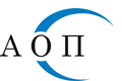 1000 София, ул. "Леге" 4e-mail: aop@aop.bgинтернет адрес: http://www.aop.bgОБЯВАза обществена поръчка на стойност по чл. 20, ал. 3 от ЗОП Номер на обявата: [49453/AS-211]Възложител: [Васил Тренев – изпълнителен директор на Софийска вода АД]Поделение (когато е приложимо): [……]Партида в регистъра на обществените поръчки: [00435]Адрес: [град София 1766, район Младост, ж. к. Младост ІV, ул. "Бизнес парк" №1, сграда 2А]Лице за контакт (може и повече от едно лица): [Анна Салапатийска]Телефон: [02 8122589]E-mail: [asalapatiyska@sofiyskavoda.bg]Достъпът до документацията за поръчката е ограничен: [] Да [х] НеДопълнителна информация може да бъде получена от:[х] Горепосоченото/ите място/места за контакт [] Друг адрес: (моля, посочете друг адрес)Приемане на документи и оферти по електронен път: [] Да [х] НеОбект на поръчката:[х] Строителство[] Доставки[] УслугиПредмет на поръчката: „Инсталиране, въвеждане в експлоатация и поддържане на пожароизвестителни системи в ПСПВ „Бистрица“, ПСПВ „Панчарево” И ПСПВ „Пасарел“, съгласно одобрен работен проект”Кратко описание: „Инсталиране, въвеждане в експлоатация и поддържане на пожароизвестителни системи в ПСПВ „Бистрица“, ПСПВ „Панчарево” И ПСПВ „Пасарел“, съгласно одобрен работен проект”Място на извършване: гр. София, Обща прогнозна стойност на поръчката (в лв., без ДДС): 195 000,00 лв. без ДДС.Обособени позиции (когато е приложимо): [] Да [х] НеНомер на обособената позиция: [   ]Наименование: [……]   Прогнозна стойност (в лв., без ДДС): [   ]Забележка: Използвайте този раздел толкова пъти, колкото са обособените позиции.Условия, на които трябва да отговарят участниците (когато е приложимо): допълнителна информация - в преписката на процедурата, на профила на купувача, в т.ч.:Изисквания за личното състояние: Изискване:За участниците да не са налице основанията за отстраняване, посочени в чл. 54, ал. 1, и чл. 101, ал. 11 от ЗОП.Доказване: Участниците представят в офертата си декларации за липсата на горните основания за отстраняване. Декларацията за липсата на обстоятелствата по чл. 54, ал. 1, т. 1, 2 и 7 ЗОП се подписва от лицата, които представляват участника. Когато участникът се представлява от повече от едно лице, декларацията  за обстоятелствата по чл. 54, ал. 1, т. 3 – 6 ЗОП се подписва от лицето, което може самостоятелно да го представлява.Изискване:Не могат да участват в процедура за възлагане на обществена поръчка участници, за които важи забраната по чл.3, т.8 от Закона за икономическите и финансовите отношения с дружествата, регистрирани в юрисдикции с преференциален данъчен режим, свързаните с тях лица и техните действителни собственици (ЗИФОДРЮПДРСЛТДС), освен ако не са приложими изключенията по чл.4 от същия закон.Доказване:Участниците представят в офертата декларация относно липсата на горното основание за отстраняване.Изискване:За участниците да не са налице основанията за отстраняване, посочени в чл. 55, ал. 1, т. 4 от ЗОП.Доказване: Участниците представят в офертата декларация относно липсата на горното основание за отстраняване.Изискване:За участниците да не са налице основанията по чл.69 от Закона за противодействие на корупцията и за отнемане на незаконно придобитото имуществоДоказване:Участниците представят в офертата декларация по чл. 69 от Закона за противодействие на корупцията и за отнемане на незаконно придобитото имуществоИкономическо и финансово състояние: Не се изисква.Технически и професионални способности: Изискване:Участникът следва да разполага с квалифициран инженерно-технически персонал и работници за изпълнение на поръчката. Минималният брой ръководен и изпълнителски персонал, който участникът трябва да представи в списъка, трябва да включва един технически ръководител, двама служители притежаващи минимум 4-та квалификационна група по електробезопасност и двама заварчици.Доказване:Участникът трябва да представи списък – декларация, че Участникът има на разположение минимум един технически ръководител, двама служители притежаващи минимум 4-та квалификационна група по електробезопасност и двама заварчици.Участникът, избран за изпълнител, представя списък на персонала, който ще изпълнява поръчката, и/или на членовете на ръководния състав, които ще отговарят за изпълнението, както и документи, които доказват професионална компетентност на лицата.Изискване:Участникът следва да притежава валидно удостоверение за вписване в централния професионален регистър на строителя (ЦПРС) за изпълнение на строежи от трета група, втора и/или по - висока категория, а за чуждестранни лица – в аналогични регистри съгласно законодателството на държавата членка, в която са установени и в ЦПРС, съгласно § 2, ал. 2 във връзка с чл. 3, ал. 1 от Закона за камарата на строителите (ЗКС).Доказване:Участникът представя декларация, че е регистриран в Централен професионален регистър на строителя с право да изпълнява строежи от трета група, втора и/или по висока категория, а за чуждестранни лица – в аналогични регистри съгласно законодателството на държавата членка, в която са установени и в ЦПРС, съгласно § 2, ал. 2 във връзка с чл. 3, ал. 1 от Закона за камарата на строителите (ЗКС).Изискване: Участникът следва да притежава валидна застраховка "Професионална отговорност" по чл. 171 от Закона за устройство на територията (ЗУТ) за строителство. Застрахователната полица трябва да покрива минимална застрахователна сума за строителство на обекти от трета група, втора или по висока категория, съгласно Наредба за условията и реда за задължително застраховане в проектирането на строителството (НУРЗЗПС). Доказване:Участникът представя декларация, че притежава такава застраховка и ще я представи преди сключване на договора, в случай, че бъде избран за изпълнител.Изискване: Участникът да е изпълнил за последните пет години, считано до датата на подаване на офертата, строителство, включващо дейности с предмет и обем, идентични или сходни с тези на поръчката.Под строителство, включващо дейности с предмет и обем, сходен с тези на поръчката, следва да се разбира: Доставка и изграждане на система за видеонаблюдение и/или, пожароизвестителна система и/или охранителна система и/или периметрова охрана. Доказване:Участникът представя списък на строителството, включващо дейности с предмет и обем, идентични или сходни* с тези на поръчката, изпълнено през последните пет години, считано от датата на подаване на офертата (Декларация изпълнено строителство). Участникът, избран за изпълнител представя удостоверения за добро изпълнение, които съдържат стойността, датата, на която е приключило изпълнението, мястото, вида и обема, както и дали е изпълнено в съответствие с нормативните изисквания.Изискване: Участникът да прилага система за управление на качеството ISО 9001:2015 с обхват на дейностите, идентичен с предмета на поръчката /изграждане на системи за сигурност, в частност системи за пожароизвестяване/. Доказване:Участникът представя декларация, съдържаща издател на сертификата, срок на валидност и обхват.Изискване: Участникът да прилага система за управление на околната среда ISO 14001:2015 с обхват на дейностите относим към предмета на поръчката. Доказване:Участникът представя декларация, съдържаща издател на сертификата, срок на валидност и обхват.Информация относно запазени поръчки  (когато е приложимо):[] Поръчката е запазена за специализирани предприятия или кооперации на хора с   увреждания или за лица, чиято основна цел е социалното интегриране на хора сувреждания или на хора в неравностойно положение[] Изпълнението на поръчката е ограничено в рамките на програми за създаване назащитени работни местаКритерий за възлагане:[х] Оптимално съотношение качество/цена въз основа на:      [х] Цена и качествени показатели      [] Разходи и качествени показатели [] Ниво на разходите[] Най-ниска цена Показатели за оценка: (моля, повторете, колкото пъти е необходимо)Икономически най-изгодната оферта ще се определи по критерий за възлагане „оптимално съотношение качество/цена“ въз основа на следните показатели:Показател П1 – Ценово предложение, с максимален брой точки 70. Участниците попълват единичните си цени за съответните позиции от таблици „Количествено-стойностна сметка – за ПСПВ Бистрица”, „Количествено-стойностна сметка – за ПСПВ Панчарево” и „Количествено-стойностна сметка – за ПСПВ Пасарел” от раздел Б: Цени и данни. Ценовото предложение на всеки Участник се получава, като посоченото количество за всяка позиция от съответната Количествено-стойностна сметка се умножи по единичната цена, посочена от Участника, получените резултати се впишат в съответната клетка в колона „Стойност“ на съответната количествено-стойностна сметка и получените резултати се съберат в клетка „Обща стойност“ за съответната количествено-стойностна сметка. На оценка подлежи сборът от получените резултати от всички клетки „Обща стойност“ за всички Количествено-стойностни сметки. Най-ниското оценявано предложение получава 70 точки. Оценката за всеки от допуснатите участници се получава като най-ниското оценявано ценово предложение се раздели на оценяваното ценово предложение на съответния участник и полученото частно се умножи по 70 и резултатът се закръгли до втория знак след десетичната запетая.Общата стойност на Ценовата таблица не формира стойността на договора и ще бъде използвана само за целите на оценката.В приложимите случаи при констатирани аритметични грешки в Ценовата таблица се прилагат следните правила: При различия между стойности, изразени с цифри и думи, за вярно се приема словесното изражение на стойността.В случай че е допусната аритметична грешка при пресмятането/изчисленията от участника, комисията извършва повторни изчисления и определя аритметично вярната сума. При разминаване между единични цени и общи стойности, за верни се считат съответните оферирани единични цени.Показател П2 – Изграждане и гаранционно обслужване, с максимален брой точки 30, в това число:Подпоказател П2-1, с максимален брой точки 20. Оценява се предложения от участника срок за отстраняване на аварии (СОА), който срок не може да бъде по – малък от 60 минути. Оценката по този показател се изчислява по следната формула:П2-1 = (СОАmin/СОА)х20, където:П2-1 е общият брой точки по показател П2-1.СОА е срок за отстраняване на аварии, предложен от съответния участник СОАmin е най – краткия предложен срок за отстраняване на аварии.Подпоказател П2-2, с максимален брой точки 5. Оценява се предложения от участника гаранционен срок за пожароизвестителната техника, който срок не може да бъде по-кратък от 24 месеца и по-дълъг от 36 месеца. Предложението по този показател може да бъде само в цели месеци, т.е. цяло число. Оценката по този показател се изчислява по следната формула:П2-2 = (ГС/ГСmax)х5, където:П2-2 е общият брой точки по показател П2-2.ГС е гаранционния срок предложен от съответния участник ГСmax е най – дългия предложен гаранционен срок.Подпоказател П2-3, с максимален брой точки 5. Оценява се предложения от участника срок за изпълнение (СИ), който срок не може да бъде по – кратък от 30 и по-дълъг от 90 календарни дни. Предложението по този показател може да бъде само в цели календарни дни, т.е. цяло число. Оценката по този показател се изчислява по следната формула:П2-3 = (СИmin /СИ)х5, където:П2-3 е общият брой точки по показател П2-3.СИ е срок за изпълнение предложен от съответния участник СИmin е най –краткия предложен срок за изпълнение.Показател П2 = П2-1+П2-2+П2-3Комплексна оценка КО=П1+П2Срок за получаване на офертите:Дата: (дд/мм/гггг) [07.10.2019 г.]                      Час: (чч:мм) [16:30]Срок на валидност на офертите:5 месеца считано от датата, определена за краен срок за получаване на офертите.Срокът на валидност на офертите е времето, през което участниците са обвързани с условията на представените от тях оферти. Възложителят кани участниците да удължат срока на валидност на офертите, когато той не е изтекъл. Когато срокът е изтекъл, възложителят кани участниците да потвърдят валидността на офертите си за определен от него нов срок. Участник, който не удължи или не потвърди срока на валидност на офертата си, се отстранява от участие." Дата и час на отваряне на офертите:Дата: (дд/мм/гггг) [08.10.2019 г.]                      Час: (чч:мм) [11:00]Място на отваряне на офертите: [сградата на “Софийска вода” АД, град София 1766, район Младост, ж. к. Младост ІV, ул. "Бизнес парк" №1, сграда 2А]Информация относно средства от Европейския съюз:Обществената поръчка е във връзка с проект и/или програма, финансиран/а със средства от европейските фондове и програми:  [] Да [х] Не        Идентификация на проекта, когато е приложимо: [……]Друга информация (когато е приложимо): [……]Подаването и отварянето на оферти се осъществява на адрес: сграда на "Софийска вода" АД, град София 1766, район Младост, ж. к. Младост IV, ул. "Бизнес парк" №1, сграда 2А.При писмено искане, направено до три дни преди изтичането на срока за получаване на оферти, възложителят е длъжен най-късно на следващия работен ден да публикува в профила на купувача писмени разяснения по условията на обществената поръчка.С подаването на офертата се счита, че участниците се съгласяват с всички условия на възложителя, в т.ч. с определения от него срок на валидност на офертите и с проекта на договор. Изисквания към офертата и условия, на които следва да отговарят участниците, включително изискванията за финансови и икономически условия, технически способности и квалификация.Участниците трябва да представят оферта съгласно предоставено от възложителя: Техническо задание към договора, налично в електронната преписка на обществената поръчка в профила на купувача.Ценовото предложение и декларациите трябва да са подписани от оторизираното за това лице. Представените копия на документи в офертата за участие следва да бъдат четливи и заверени от участника с гриф „Вярно с оригинала“.Документи от предложението на Участника, които са на чужд език, се прилагат заедно със заверен от Участника превод на български език.В представените от участника декларации не следва да се вписват лични данни, като ЕГН, номер на лична карта и др.Участници, подизпълнители и ползване на капацитета на трети лица.Участник в обществената поръчка може да бъде всяко българско или чуждестранно физическо или юридическо лице или техни обединения, както и всяко друго образувание, което има право да изпълнява строителство, доставки или услуги съгласно законодателството на държавата, в която то е установено.Всеки участник в обществената поръчка има право да представи само една оферта. Лице, което участва в обединение или е дало съгласие да бъде подизпълнител на друг участник, не може да подава самостоятелно оферта за участие. В обществената поръчка едно физическо или юридическо лице може да участва само в едно обединение. Свързани лица не могат да бъдат самостоятелни участници в една и съща поръчка. Съгласно §2, т.45. от Допълнителни разпоредби на ЗОП, „Свързани лица“ са тези по смисъла на § 1, т.13 и 14 от допълнителните разпоредби на Закона за публичното предлагане на ценни книжа: а) лицата, едното от които контролира другото лице или негово дъщерно дружество;б) лицата, чиято дейност се контролира от трето лице;в) лицата, които съвместно контролират трето лице;г) съпрузите, роднините по права линия без ограничения, роднините по съребрена линия до четвърта степен включително и роднините по сватовство до четвърта степен включително.При участие на обединения, които не са юридически лица, съответствието с критериите за подбор се доказва от обединението участник, а не от всяко от лицата, включени в него, с изключение на съответна регистрация, представяне на сертификат или друго условие, необходимо за изпълнение на поръчката, съгласно изискванията на нормативен или административен акт и съобразно разпределението на участието на лицата при изпълнение на дейностите, предвидено в договора за създаване на обединението. Клон на чуждестранно лице може да е самостоятелен участник в поръчката, ако може самостоятелно да подава заявления за участие или оферти и да сключва договори съгласно законодателството на държавата, в която е установен. В случаите по горната точка, ако за доказване на съответствие с изискванията за икономическо и финансово състояние, технически и професионални способности клонът се позовава на ресурсите на търговеца, клонът представя доказателства, че при изпълнение на поръчката ще има на разположение тези ресурси. ПодизпълнителиУчастниците посочват в офертата подизпълнителите и дела от поръчката, който ще им възложат, ако възнамеряват да използват такива. В този случай те трябва да представят доказателство за поетите от подизпълнителите задължения. Подизпълнителите трябва да отговарят на съответните критерии за подбор съобразно вида и дела от поръчката, който ще изпълняват, и за тях да не са налице основания за отстраняване от процедурата. Изпълнителите сключват договор за подизпълнение с подизпълнителите, посочени в офертата. Възложителят изисква замяна на подизпълнител, който не отговаря на някое от условията по предходната точка поради промяна в обстоятелствата преди сключване на договора за обществена поръчка. Участниците могат да използват капацитета на трети лица, при спазване на следните изискванията:Участниците могат за конкретната поръчка да се позоват на капацитета на трети лица, независимо от правната връзка между тях, по отношение на критериите, свързани с икономическото и финансовото състояние, техническите и професионалните способности. По отношение на критериите, свързани с професионална компетентност и опит за изпълнение на поръчката, участниците могат да се позоват на капацитета на трети лица само ако тези лица ще участват в изпълнението на частта от поръчката, за която е необходим този капацитет. Третите лица трябва да отговарят на съответните критерии за подбор, за доказването на които участникът се позовава на техния капацитет и за тях да не са налице основанията за отстраняване от процедурата. Възложителят изисква от участника да замени посоченото от него трето лице, ако то не отговаря на някое от условията по предходната точка, поради промяна в обстоятелства преди сключване на договора за обществена поръчка. Когато участник в поръчката е обединение от физически и/или юридически лица, той може да докаже изпълнението на критериите за подбор с капацитета на трети лица при спазване на горните условия. В случай, че участникът се е позовал на капацитета на трето лице, за изпълнението на поръчката участникът и третото лице, чийто капацитет се използва за доказване на съответствие с критериите, свързани с икономическото и финансовото състояние носят солидарна отговорност. Съдържание на запечатаната непрозрачна опаковка с офертата:Предложение за изпълнение на поръчката в съответствие с техническите спецификации и изискванията на възложителя (по образец) ; Декларация по чл.54, ал.1, т.1, 2 и 7 от ЗОП (по образец).Декларация по чл.54, ал.1, т.3 - 6 от ЗОП (по образец).В случай че участникът ще ползва подизпълнител/и или капацитет на трето лице, или участникът е обединение, то декларациите по предходните две точки се представят от всяко от тези лица.Декларация по чл. 55, ал. 1, т. 4 от ЗОП (по образец). Декларация по чл. 101, ал.11 от ЗОП за липса на свързаност с друг участник (по образец). Декларация по чл.3, т. 8 и чл. 4 от Закона за икономическите и финансовите отношения с дружествата, регистрирани в юрисдикции с преференциален данъчен режим, свързаните с тях лица и техните действителни собственици (по образец).Декларация по чл. 69 от Закона за противодействие на корупцията и за отнемане на незаконно придобитото имущество.Декларация за ангажираност на експерт (по образец)- ако е приложимо.Декларация по чл. 66 от ЗОП за ползване на подизпълнители (по образец)- ако е приложимо.Декларация- Списък на техническите лица, които ще изпълняват строителството (по образец).декларация, че е регистриран в Централен професионален регистър на строителя с право да изпълнява строежи от трета група, втора и/или по висока категория, а за чуждестранни лица – в аналогични регистри съгласно законодателството на държавата членка, в която са установени и в ЦПРС, съгласно § 2, ал. 2 във връзка с чл. 3, ал. 1 от Закона за камарата на строителите (ЗКС).Декларация, че притежава валидна застраховка "Професионална отговорност" по чл. 171 от Закона за устройство на територията (ЗУТ) за строителство. Застрахователната полица трябва да покрива минимална застрахователна сума за строителство на обекти от трета група, втора или по висока категория, съгласно Наредба за условията и реда за задължително застраховане в проектирането на строителството (НУРЗЗПС). Декларация за изпълнени услуги (по образец).Декларация за изпълнено строителство ( по образец).Декларация за притежаван сертификат за внедрена система за управление на качеството ISО 9001:2015, съдържаща следната информация:  издател на сертификата, срок на валидност и обхват.Декларация за притежаван сертификат за внедрена система за управление на качеството ISО 14001:2015, съдържаща следната информация:  издател на сертификата, срок на валидност и обхват.Техническо предложение, което да доказва чрез брошури, каталози и/или сертификати, всички зададени технически параметри на компонентите от пожароизвестителната система, предмет на договора. Всеки параметър в брошурата, каталога да бъде подчертан, с цел лесно откриване. Техническото предложение трябва да включва, срок за изпълнение и график за изпълнение на работите.Декларация с пълно описание на сертификат за системи за управление информационна сигурност и план за качество въз основа на ISO 27001, съдържаща издател на сертификата, срок на валидност и обхват.Декларация за оглед на обекта, подписана двустранно от представител на Възложителя и Участника. Лице за контакт – Огнян Таков, тел. 0887 590 179.В случай че участникът е обединение, което не е юридическо лице, следва да представи копие от документ, от който да е видно правното основание за създаване на обединението, както и следната информация във връзка с обществената поръчка:правата и задълженията на участниците в обединението;разпределението на отговорността между членовете на обединението;дейностите, които ще изпълнява всеки член на обединението. В документа следва да е определен партньор, който да представлява обединението за целите на обществената поръчка и трябва по безусловен начин да се удостовери, че участниците в обединението поемат солидарна отговорност за участието в обществената поръчка и за задълженията си по време на изпълнение на договора.Когато участникът се позовава на капацитета на трети лица, той трябва да може да докаже, че разполага с техните ресурси, като представи документи за поетите от третите лица задължения.Ценово предложение: Участниците попълват единичните си цени за съответните позиции от таблици „Количествено-стойностна сметка – за ПСПВ Бистрица”, „Количествено-стойностна сметка – за ПСПВ Панчарево” и „Количествено-стойностна сметка – за ПСПВ Пасарел” от раздел Б: Цени и данни.Цените трябва да включват транспортните разходи до съответното място на изпълнение (DDP място за доставка/изпълнение (посочено в проекта на договор) съгласно Incoterms 2010), както и всички разходи и такси, платими от „Софийска вода“ АД. Цените следва да са в български лева, без ДДС и закръглени до втория знак след десетичната запетая. Отстраняване на непълноти в подадените оферти Когато установи липса, непълнота или несъответствие на информацията, включително нередовност или фактическа грешка, или несъответствие с изискванията към личното състояние или критериите за подбор, комисията писмено уведомява участника, като изисква да отстрани непълнотите или несъответствията в срок 3 работни дни. Сключване на договор Възложителят сключва договор за обществена поръчка с определения изпълнител в 30-дневен срок от датата на определяне на изпълнителя. Възложителят може да сключи договор със следващия класиран участник, когато избраният за изпълнител участник откаже да сключи договор или не се яви за сключването му в определения от възложителя срок, без да посочи обективни причини. При подписване на договор за обществената поръчка с избрания изпълнител, последният е длъжен да предостави актуални документи, удостоверяващи липсата на основанията за отстраняване от обществената поръчка, както и съответствието с поставените критерии за подбор. Документите се представят и за подизпълнителите и третите лица, ако има такива. Доказване липсата на основания за отстраняване:за обстоятелствата по чл. 54, ал. 1, т. 1 ЗОП - свидетелство за съдимост;за обстоятелството по чл. 54, ал. 1, т. 3 ЗОП - удостоверение от органите по приходите и удостоверение от общината по седалището на възложителя и на участника;за обстоятелството по чл. 54, ал. 1, т. 6 и по чл. 56, ал. 1, т. 4 – удостоверение от органите на Изпълнителна агенция "Главна инспекция по труда".Доказване на съответствие с критериите за подбор:Преди подписване на договора определеният за изпълнител представя гаранция за  изпълнение в размер на 5% от стойността на договора. Условията й са упоменати в проекта на договора. Гаранцията за обезпечаване на изпълнението се внася под формата на парична сума по банков път с платежно нареждане по сметка на "Софийска вода" АД: „Експресбак“ АД, IBAN: BG28 TTBB 9400 1523 0569 25, BIC:TTBBBG22, като в основанието се посочва номерът на поръчката, или се представя неотменима безусловна банкова гаранция или застраховка, която обезпечава изпълнението чрез покритие на отговорността на изпълнителя.Всички разходи по гаранцията за изпълнение са за сметка на участника, избран за изпълнител. Участникът, избран за изпълнител, трябва да предвиди и заплати своите такси по откриване и обслужване на гаранциите така, че размерът на гаранцията да не бъде по-малък от определения в процедурата.В издадената банкова гаранция трябва да е посочено, че същата се подчинява на “Еднообразните правила за гаранции, платими при поискване” (URDG – Uniform Rules for Demand Guarantees) на Международната търговска камара (ICC), Париж и тяхната последна действаща публикация и ревизия.Когато участникът, избран за изпълнител на поръчката, е чуждестранно физическо или юридическо лице или техни обединения, документите по гаранцията за изпълнение се представят и в превод на български език. Когато определеният изпълнител е неперсонифицирано обединение на физически и/или юридически лица и възложителят не е предвидил в обявлението изискване за създаване на юридическо лице, договорът за обществена поръчка се сключва, след като изпълнителят представи пред възложителя заверено копие от удостоверение за регистрация по БУЛСТАТ или еквивалентни документи съгласно законодателството на държавата, в която обединението е установено.Заверено копие на Валидното удостоверение за вписване в Централен професионален регистър на строителя с право да изпълнява строежи от трета група, втора и/или по висока категория, а за чуждестранни лица – в аналогични регистри съгласно законодателството на държавата членка, в която са установени и в ЦПРС, съгласно § 2, ал. 2 във връзка с чл. 3, ал. 1 от Закона за камарата на строителите (ЗКС).Заверено копие на валидна застраховка "Професионална отговорност" по чл. 171 от Закона за устройство на територията (ЗУТ) за строителство. Застрахователната полица трябва да покрива минимална застрахователна сума за строителство на обекти от трета група, втора или по висока категория, съгласно Наредба за условията и реда за задължително застраховане в проектирането на строителството (НУРЗЗПС)Заверено копие на валиден сертификат за управление на качеството ISО 9001:2015.Заверено копие на валиден сертификат система за управление на околната среда ISO 14001:2004. Заверено копие на валиден сертификат за управление информационна сигурност и план за качество въз основа на ISO 27001.Други документи представяни преди сключване на договор:Споразумение за съвместно осигуряване на здравословни и безопасни условия на труд при доставки и услуги в обекти, помещения, работни площадки и затворени зони, експлоатирани от „Софийска вода“ АД.Споразумение за съвместно осигуряване опазването на околната среда, при доставка на продукти и услуги, възложени от “Софийска вода” АД.Указания за подаване на офертата: офертите се подават на български език в определения по-горе срок в запечатана, непрозрачна надписана опаковка в Деловодството на „Софийска вода“ АД, ул. „Бизнес парк“ №1, сграда 2А, ж. к. Младост 4, София 1766. Работното време на Деловодството на „Софийска вода“ АД е от 08:00 до 16:30 часа всеки работен ден.Върху опаковката с офертата участникът посочва наименованието на дружеството, адрес за кореспонденция, телефон, факс, имейл, предмет и номер на офертата, и адресира до вниманието на Анна Салапатийска- старши специалист отдел „Снабдяване”.Дата на настоящата обяваДата: (дд/мм/гггг) [26.09.2019]Възложител Заличена информация по ЗЗЛДТрите имена: (Подпис и печат) [Васил Борисов Тренев]Длъжност: [Изпълнителен директор]/………………………………./………………………………………………………………………………………………ИЗПЪЛНИТЕЛ/………………………………./Васил Борисов Тренев Изпълнителен директорСофийска вода АДВЪЗЛОЖИТЕЛ№ПРОИЗВОДИТЕЛТИП УСТРОЙСТВОМОДЕЛИ1ASCOMUPSDCI 48V 3000VASTS 20002Delta Energy SystemsUPSDPS 2900B-48-53HoneywellПожароизвестителни контролни панелиEsser 800x SeriesEsser IQ8 Control M4HoneywellI / O controlExcell 5005GE Interlogix – AritechКонтролер за контрол на достъпAritech ATS 2000Aritech ATS 4000Материали и съоръженияМатериали и съоръжения№НаименованиеКол.МяркаЕд. цена в лева без ДДССтойност в лева без ДДС1Контролен панел - адресируем1бр.2Адресируем оптико - димен детектор 276бр.3Оптико - димен взривозащитен детектор 1бр.4Детекторна база 277бр.5Конвенционален оптико - димен детектор 48бр.6Детекторна база 48бр.7Адресируем ръчен бутон 71бр.8Адресируема сирена със светлинна сигнализация 52бр.9Адресируема сирена 16бр.10Адресируем лъчев детектор - комплект7бр.11IP INTERFACE2бр.12Адресируем управляващ модул 5бр.13Адресируем модул зона аларма 7бр.14Ценер бариера1бр.15Разклонител на кутия5бр.16Кабел J (Y) 3 2 х 1 мм28 900м.17Гофрирана тръба ф1б8 300м.18Крепежни елементи8 300бр.19Указателен знак - ръчен бутон71бр.20Указателен знак - сирена52бр.Обща стойност без ДДС:Обща стойност без ДДС:Обща стойност без ДДС:Обща стойност без ДДС:Обща стойност без ДДС:лв.Монтажно-инсталационни и пусково-наладъчни работиМонтажно-инсталационни и пусково-наладъчни работиМонтажно-инсталационни и пусково-наладъчни работиМонтажно-инсталационни и пусково-наладъчни работиМонтажно-инсталационни и пусково-наладъчни работиМонтажно-инсталационни и пусково-наладъчни работи№НаименованиеКол.МяркаЕд. цена в лева без ДДССтойност в лева без ДДССМР - Сметка № 11Изтегляне кабел J (Y) J 2x1 мм28 900м.2Гофрирана тръба ф1б8 300м.3Пробиване отвори384бр.4Подмазване отвори384бр.5Монтаж контролен панел 1бр.6Монтаж детектор373бр.7Монтаж сирена68бр.8Монтаж ръчен детектор71бр.9Монтаж лъчев детектор-комплект7бр.10Монтаж модул12бр.11Монтаж IP INTERFACE2бр.12Монтаж разклонителна кутия5бр.13Прозвъняване и свързване на проводник към съоръжение1 860бр.14Измерване съпротивление на заземление1бр.15Направа на токозахранване - основно1бр.16Направа на токозахранване - резервно1бр.ПРС - Сметка № 31Привеждане в работно състояние контролен панел1бр.2Привеждане в работно състояние автоматичен детектор325бр.3Привеждане в работно състояние ръчен детектор71бр.4Привеждане в работно състояние сигнална сирена68бр.5Привеждане в работно състояние лъчев детектор7бр.6Привеждане в работно състояние модул12бр.7Привеждане в работно състояние линия4бр.8Комплексни изпитания1бр.МиС - Сметка № 21Доставка контролен панел - адресируем1бр.2Доставка оптико-димен детектор276бр.3Доставка оптико - димен взривозащитен детектор 1бр.4Доставка детекторна база277бр.5Доставка конвенционален оптико - димен детектор 48бр.6Доставка детекторна база 48бр.7Доставка ръчен детектор 71бр.8Доставка сирена със светлинна сигнализация52бр.9Доставка сирена 16бр.10Доставка лъчев детектор - комплект7бр.11Доставка IP INTERFACE2бр.12Доставка управляващ модул 5бр.13Доставка модул зона аларма 7бр.14Доставка ценер бариера1бр.15Доставка разклонителна кутия5бр.16Доставка кабел J (Y) J 2 х 1 мм28 900м.17Доставка тръба гофрирана ф168 300м.18Доставка крепежни елементи8 300бр.19Доставка указателен знак - ръчен бутон71бр.20Доставка указателен знак - сирена52бр.Обща стойност:Обща стойност:Обща стойност:Обща стойност:Обща стойност:лв.Материали и съоръженияМатериали и съоръженияМатериали и съоръженияМатериали и съоръженияМатериали и съоръженияМатериали и съоръжения№НаименованиеКол.МяркаЕд. цена в лева без ДДССтойност в лева без ДДС1Контролен панел 1бр.2Адресируем оптико - димен детектор 115бр.3Детекторна база 115бр.4Адресируем ръчен бутон 38бр.5Адресируема сирена със светлинна сигнализация26бр.бАдресируема сирена 15бр.7Адресируем лъчев детектор - комплект4бр.8IP INTERFACE2бр.9Адресируем управляващ модул 1бр.10Разклонителна кутия3бр.11Кабел J (Y) J 2 х 1 мм26 800м.12Гофрирана тръба ф1б6 300м.13Крепежни елементи6 300бр.14Указателен знак - ръчен бутон38бр.15Указателен знак - сирена26бр.Обща стойност:Обща стойност:Обща стойност:Обща стойност:Обща стойност:лв.Монтажно-инсталационни и пусково-наладъчни работиМонтажно-инсталационни и пусково-наладъчни работиМонтажно-инсталационни и пусково-наладъчни работиМонтажно-инсталационни и пусково-наладъчни работиМонтажно-инсталационни и пусково-наладъчни работиМонтажно-инсталационни и пусково-наладъчни работи№НаименованиеКол.МяркаЕд. цена в лева без ДДССтойност в лева без ДДССМР - Сметка № 11Изтегляне кабел J (Y) J 2x1 мм26 900м.2Гофрирана тръба ф166 300м.3Пробиване отвори268бр.4Подмазване отвори268бр.5Монтаж контролен панел 1бр.6Монтаж детектор115бр.7Монтаж сирена41бр.8Монтаж ръчен детектор38бр.9Монтаж лъчев детектор - комплект4бр.10Монтаж модул1бр.11Монтаж IP INTERFACE2бр.12Монтаж разклонителна кутия3бр.13Прозвъняване и свързване на проводник към съоръжение960бр.14Измерване съпротивление на заземление1бр.15Направа на токозахранване - основно1бр.16Направа на токозахранване - резервно1бр.ПРС - Сметка № 31Привеждане в работно състояние контролен панел1бр.2Привеждане в работно състояние автоматичен детектор115бр.3Привеждане в работно състояние ръчен детектор38бр.4Привеждане в работно състояние сигнална сирена41бр.5Привеждане в работно състояние лъчев детектор4бр.6Привеждане в работно състояние модул1бр.7Привеждане в работно състояние линия4бр.8Комплексни изпитания1бр.М и С - Сметка № 21Доставка контролен панел 1бр.2Доставка оптико-димен детектор 115бр.3Доставка база 115бр.4Доставка ръчен детектор 38бр.5Доставка сирена със светлинна сигнализация26бр.бДоставка сирена 15бр.7Доставка лъчев детектор - комплект4бр.8Доставка IP INTERFACE2бр.9Доставка управляващ модул 1бр.10Доставка разклонителна кутия3бр.11Доставка кабел J (Y) J 2 х 1 мм26 900м.12Доставка тръба гофрирана ф166 300м.13Доставка крепежни елементи6 300бр.14Доставка указателен знак - ръчен бутон38бр.15Доставка указателен знак - сирена26бр.Обща стойност:Обща стойност:Обща стойност:Обща стойност:Обща стойност:лв.Материали и съоръженияМатериали и съоръженияМатериали и съоръженияМатериали и съоръженияМатериали и съоръженияМатериали и съоръжения№НаименованиеКол.МяркаЕд. цена в лева без ДДССтойност в лева без ДДС1Контролен панел - адресируем1бр.2Адресируем оптико - димен детектор 17бр.3Детекторна база 17бр.4Адресируем ръчен бутон 8бр.5Адресируема сирена със светлинна сигнализация2бр.бАдресируема сирена 2бр.7IP INTERFACE2бр.8Адресируем управляващ модул 1бр.9Кабел J (Y) J 2 х 1 мм2900м.10Гофрирана тръба ф16500м.11Крепежни елементи500бр.12Указателен знак - ръчен бутон8бр.13Указателен знак - сирена2бр.Обща стойност:Обща стойност:Обща стойност:Обща стойност:Обща стойност:лв.Монтажно - инсталационни и пусково-наладъчни работиМонтажно - инсталационни и пусково-наладъчни работиМонтажно - инсталационни и пусково-наладъчни работиМонтажно - инсталационни и пусково-наладъчни работиМонтажно - инсталационни и пусково-наладъчни работиМонтажно - инсталационни и пусково-наладъчни работи№НаименованиеКол.МяркаЕд. цена в лева без ДДССтойност в лева без ДДССМР - Сметка № 11Изтегляне кабел J (Y) J 2x1 мм2900м.2Гофрирана тръба ф16500м.3Пробиване отвори36бр.4Подмазване отвори36бр.5Монтаж контролен панел 1бр.6Монтаж детектор17бр.7Монтаж сирена4бр.8Монтаж ръчен детектор8бр.9Монтаж модул1бр.10Монтаж IP INTERFACE2бр.11Прозвъняване и свързване на проводник към съоръжение148бр.12Измерване съпротивление на заземление1бр.13Направа на токозахранване - основно1бр.14Направа на токозахранване - резервно1бр.ПРС - Сметка № 31Привеждане в работно състояние контролен панел1бр.2Привеждане в работно състояние автоматичен детектор17бр.3Привеждане в работно състояние ръчен детектор8бр.4Привеждане в работно състояние сигнална сирена4бр.5Привеждане в работно състояние модул1бр.6Привеждане в работно състояние линия2бр.7Комплексни изпитания1бр.М и С - Сметка № 21Доставка контролен панел 1бр.2Доставка оптико-димен детектор 17бр.3Доставка база 17бр.4Доставка ръчен детектор 8бр.5Доставка сирена със светлинна сигнализация2бр.6Доставка сирена 2бр.7Доставка IP INTERFACE2бр.8Доставка кабел J (Y) J 2 х 1 мм2900м.9Доставка тръба гофрирана ф1б500м.10Доставка крепежни елементи500бр.11Доставка указателен знак - ръчен бутон 8бр.12Доставка указателен знак - сирена21 бр.Обща стойност:Обща стойност:Обща стойност:Обща стойност:Обща стойност:лв.Точки от Раздел В: Специфични условия на договоранеустойка при 1-во нарушение (лв.)неустойка при 2-ро нарушение (лв.)неустойка при 3-то и всяко следващо нарушение (лв.)1.4.6.; 1.4.7.; 1.4.8.1000200040001.4.1; 1.4.2; 1.4.3; 1.4.4; 1.4.5; 1.4.950010001500Наименование на подизпълнителя/трето лице, ЕИК/ЕГНОбхват на дейностите, които ще извършваРазмер на участието на подизпълнителя в %    от стойността на поръчката№Възложител(получател)Предмет на услугатадата/годинана която е приключила услугатаВ качеството на:главен изпълнител/участник в обединение/подизпълнителСтойност(лв., без ДДС)кратко описание на вида и обема на услугата123№Възложител(получател)Предмет на строител-ствотодата/годинана която е приключило изпълнениетона строителствотоВ качеството на:главен изпълнител/участник в обединение/подизпълнителСтойност(лв., без ДДС)кратко описание на вида и обема на строител-ството123№Име, презиме и фамилияПрофесионална квалификация(№ на издадения документ/дата на издаване/издател)придобита  квалификационна група за безопасност при работа, съгласно Правилника за безопасност  и здраве при работа в електрически уредби на  електрически  и топлофикационни централи и по електрически мрежи(№ на издадения документ/дата на издаване/издател)служител на участника/трето лице*1234